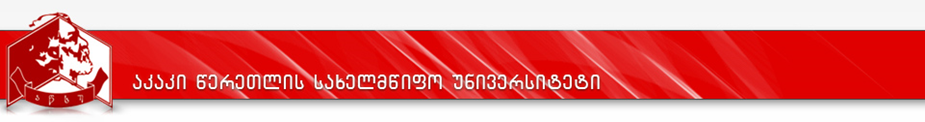 აგრარული ფაკულტეტისადოქტორო პროგრამააგრონედლეულის გადამუშავების ტექნოლოგია  და ექსპერტიზა                         Technology of Recycling and Expertise of Agricultural Raw Material (0104)          ხელმძღვანელები:        ქეთევან კინწურაშვილი –                                                ტექნიკის მეცნიერებათა დოქტორი, აფხაზეთის მეცნიერებათა                                                  ეროვნული აკადემიის აკადემიკოსი, პროფესორი               მაყვალა ფრუიძე  – 	              ტექნიკის მეცნიერებათა კანდიდატი, ტექნოლოგიების  აკადემიური დოქტორი, პროფესორი ქუთაისი2017 – 2018კურიკულუმი                                                                                                                                                               დანართი 2სასწავლო გეგმა   2017-2018 წ.წპროგრამის დასახელება: აგრონედლეულის გადამუშავების ტექნოლოგია და ექსპერტიზა   მისანიჭებელი კვალიფიკაცია: აგრარულ მეცნიერებათა დოქტორი სასურსათო ტექნოლოგიაშიII. კვლევითი კომპონენტიდანართი 2„დამტკიცებულია“რექტორი ------------------    პროფ. გიორგი ღავთაძეაკადემიური საბჭოს სხდომის      ოქმი  № 1.   15.09.2017 წ.„დამტკიცებულია“აგრარული ფაკულტეტის  დეკანი -----------–––––   პროფ. ქეთევან კინწურაშვილიფაკულტეტის  საბჭოს  სხდომისოქმი  № 2     08.09.2017 წ.პროგრამის დასახელებაპროგრამის დასახელებააგრონედლეულის გადამუშავების ტექნოლოგია და ექსპერტიზა(0104)Technology of Recycling and Expertise of Agricultural Raw Materialაგრონედლეულის გადამუშავების ტექნოლოგია და ექსპერტიზა(0104)Technology of Recycling and Expertise of Agricultural Raw Materialმისანიჭებელი აკადემიური ხარისხი/კვალიფიკაციამისანიჭებელი აკადემიური ხარისხი/კვალიფიკაციააგრარულ მეცნიერებათა დოქტორი სასურსათო ტექნოლოგიაშიPhD of Agricultural Sciences in Food Technologyაგრარულ მეცნიერებათა დოქტორი სასურსათო ტექნოლოგიაშიPhD of Agricultural Sciences in Food Technologyფაკულტეტის დასახელებაფაკულტეტის დასახელებააგრარული ფაკულტეტიაგრარული ფაკულტეტიპროგრამის ხელმძღვანელი/ხელმძღვანელები/კოორდინატორიპროგრამის ხელმძღვანელი/ხელმძღვანელები/კოორდინატორიქეთევან კინწურაშვილი - ტექნიკის მეცნიერებათა დოქტორი, ტექნოლოგიების აკადემიური დოქტორი, აფხაზეთის მეცნიერებათა ეროვნული აკადემიის აკადემიკოსი,, პროფესორი - აგრარული ფაკულტეტი, სუბტროპიკული კულტურების პროდუქტთა ტექნოლოგიის დეპარტამენტიტელ. 577 24 33 34 (მობ.)           595 41 79 41 (მობ.)0(431)  27 77 66 (სამსახური)0(431) 27-47-04 (სახლი)ელ.ფოსტა: ketevan.kintsurashvili@atsu.edu.ge                       Q.kintsurashvili@maul.ruმაყვალა ფრუიძე - ტექნიკის მეცნიერებათა კანდიდატი, ტექნოლოგიების აკადემიური დოქტორი, პროფესორი - აგრარული ფაკულტეტი, სუბტროპიკული კულტურების პროდუქტთა ტექნოლოგიის დეპარტამენტიტელ. 577 13-18-75 (მობ.)          0(431) 27-21-66 (სამსახური)          0(431) 24-43-81 (სახლი)ელ.ფოსტა:  makvala.pruidze@yahoo.com.ქეთევან კინწურაშვილი - ტექნიკის მეცნიერებათა დოქტორი, ტექნოლოგიების აკადემიური დოქტორი, აფხაზეთის მეცნიერებათა ეროვნული აკადემიის აკადემიკოსი,, პროფესორი - აგრარული ფაკულტეტი, სუბტროპიკული კულტურების პროდუქტთა ტექნოლოგიის დეპარტამენტიტელ. 577 24 33 34 (მობ.)           595 41 79 41 (მობ.)0(431)  27 77 66 (სამსახური)0(431) 27-47-04 (სახლი)ელ.ფოსტა: ketevan.kintsurashvili@atsu.edu.ge                       Q.kintsurashvili@maul.ruმაყვალა ფრუიძე - ტექნიკის მეცნიერებათა კანდიდატი, ტექნოლოგიების აკადემიური დოქტორი, პროფესორი - აგრარული ფაკულტეტი, სუბტროპიკული კულტურების პროდუქტთა ტექნოლოგიის დეპარტამენტიტელ. 577 13-18-75 (მობ.)          0(431) 27-21-66 (სამსახური)          0(431) 24-43-81 (სახლი)ელ.ფოსტა:  makvala.pruidze@yahoo.com.პროგრამის ხანგრძლივობა/მოცულობა (სემესტრი, კრედიტების რაოდენობა)პროგრამის ხანგრძლივობა/მოცულობა (სემესტრი, კრედიტების რაოდენობა)180 ESTS  კრედიტიაქედან: 1. სასწავლო კომპონენტი - 60 კრედიტი;              2.  სამეცნიერო-კვლევითი კომპონენტი – 120 კრედიტი.სემესტრების რაოდენობა - 6               180 ESTS  კრედიტიაქედან: 1. სასწავლო კომპონენტი - 60 კრედიტი;              2.  სამეცნიერო-კვლევითი კომპონენტი – 120 კრედიტი.სემესტრების რაოდენობა - 6               სწავლების ენასწავლების ენასწავლების ენაქართულიპროგრამის შემუშავებისა და განახლების თარიღებიპროგრამის შემუშავებისა და განახლების თარიღებიპროგრამის შემუშავებისა და განახლების თარიღებიპროგრამა შემუშავდა 2013 წ.აკრედიტაცია გაიარა   08.10.2013წ.    გადაწყვეტილება № 138განახლების თარიღიპროგრამაზე დაშვების წინაპირობები (მოთხოვნები)პროგრამაზე დაშვების წინაპირობები (მოთხოვნები)პროგრამაზე დაშვების წინაპირობები (მოთხოვნები)პროგრამაზე დაშვების წინაპირობები (მოთხოვნები)სადოქტორო პროგრამაზე ჩარიცხვის აუცილებელი მინიმალური მოთხოვნებია:მაგისტრის ან მასთან გათანაბრებული დიპლომირებული სპეციალისტის აკადემიური ხარისხი;საუნივერსიტეტო გამოცდის ჩაბარება სპეციალობაში;უცხო ენის (ინგლისური/გერმანული/ფრანგული/რუსული) ცოდნა B2 დონეზე.(გამოცდის ჩაბარება აწსუ–ში ან სათანადო სერთიფიკატის წარმოდგენა)   ამას გარდა,  კონკრეტული პირობები განსაზღვრულია აწსუ აკადემიური საბჭოს 2007 წლის 5 სექტემბრის N1 დადგენილებით “აკაკი წერეთლის სახელმწიფო უნივერსიტეტში დოქტორანტურის წარმართვის ძირითადი   პრინციპების   განსაზღვრის   შესახებ”  (იხ. http://www.atsu.edu.ge/geo/gancxadebebi/doctorantura.pdf).  და აწსუ აგრარული ფაკულტეტის “დოქტორანტურისა და სადისერტაციო საბჭოს” დებულებებით.„სუბტროპიკული კულტურების პროდუქტთა ტექნოლოგიების დეპარტამენტის“ აკადემიური და მატერიალური პოტენციალის გათვალისწინებით ყოველი სასწავლო წლისათვის სადოქტორო პროგრამაზე „აგრონედლეულის გადამუშავების ტექნოლოგია და ექსპერტიზა" დოქტორანტების მისაღები ოდენობა შეიძლება განისაზღვროს 5-ით.სადოქტორო პროგრამაზე ჩარიცხვის აუცილებელი მინიმალური მოთხოვნებია:მაგისტრის ან მასთან გათანაბრებული დიპლომირებული სპეციალისტის აკადემიური ხარისხი;საუნივერსიტეტო გამოცდის ჩაბარება სპეციალობაში;უცხო ენის (ინგლისური/გერმანული/ფრანგული/რუსული) ცოდნა B2 დონეზე.(გამოცდის ჩაბარება აწსუ–ში ან სათანადო სერთიფიკატის წარმოდგენა)   ამას გარდა,  კონკრეტული პირობები განსაზღვრულია აწსუ აკადემიური საბჭოს 2007 წლის 5 სექტემბრის N1 დადგენილებით “აკაკი წერეთლის სახელმწიფო უნივერსიტეტში დოქტორანტურის წარმართვის ძირითადი   პრინციპების   განსაზღვრის   შესახებ”  (იხ. http://www.atsu.edu.ge/geo/gancxadebebi/doctorantura.pdf).  და აწსუ აგრარული ფაკულტეტის “დოქტორანტურისა და სადისერტაციო საბჭოს” დებულებებით.„სუბტროპიკული კულტურების პროდუქტთა ტექნოლოგიების დეპარტამენტის“ აკადემიური და მატერიალური პოტენციალის გათვალისწინებით ყოველი სასწავლო წლისათვის სადოქტორო პროგრამაზე „აგრონედლეულის გადამუშავების ტექნოლოგია და ექსპერტიზა" დოქტორანტების მისაღები ოდენობა შეიძლება განისაზღვროს 5-ით.სადოქტორო პროგრამაზე ჩარიცხვის აუცილებელი მინიმალური მოთხოვნებია:მაგისტრის ან მასთან გათანაბრებული დიპლომირებული სპეციალისტის აკადემიური ხარისხი;საუნივერსიტეტო გამოცდის ჩაბარება სპეციალობაში;უცხო ენის (ინგლისური/გერმანული/ფრანგული/რუსული) ცოდნა B2 დონეზე.(გამოცდის ჩაბარება აწსუ–ში ან სათანადო სერთიფიკატის წარმოდგენა)   ამას გარდა,  კონკრეტული პირობები განსაზღვრულია აწსუ აკადემიური საბჭოს 2007 წლის 5 სექტემბრის N1 დადგენილებით “აკაკი წერეთლის სახელმწიფო უნივერსიტეტში დოქტორანტურის წარმართვის ძირითადი   პრინციპების   განსაზღვრის   შესახებ”  (იხ. http://www.atsu.edu.ge/geo/gancxadebebi/doctorantura.pdf).  და აწსუ აგრარული ფაკულტეტის “დოქტორანტურისა და სადისერტაციო საბჭოს” დებულებებით.„სუბტროპიკული კულტურების პროდუქტთა ტექნოლოგიების დეპარტამენტის“ აკადემიური და მატერიალური პოტენციალის გათვალისწინებით ყოველი სასწავლო წლისათვის სადოქტორო პროგრამაზე „აგრონედლეულის გადამუშავების ტექნოლოგია და ექსპერტიზა" დოქტორანტების მისაღები ოდენობა შეიძლება განისაზღვროს 5-ით.სადოქტორო პროგრამაზე ჩარიცხვის აუცილებელი მინიმალური მოთხოვნებია:მაგისტრის ან მასთან გათანაბრებული დიპლომირებული სპეციალისტის აკადემიური ხარისხი;საუნივერსიტეტო გამოცდის ჩაბარება სპეციალობაში;უცხო ენის (ინგლისური/გერმანული/ფრანგული/რუსული) ცოდნა B2 დონეზე.(გამოცდის ჩაბარება აწსუ–ში ან სათანადო სერთიფიკატის წარმოდგენა)   ამას გარდა,  კონკრეტული პირობები განსაზღვრულია აწსუ აკადემიური საბჭოს 2007 წლის 5 სექტემბრის N1 დადგენილებით “აკაკი წერეთლის სახელმწიფო უნივერსიტეტში დოქტორანტურის წარმართვის ძირითადი   პრინციპების   განსაზღვრის   შესახებ”  (იხ. http://www.atsu.edu.ge/geo/gancxadebebi/doctorantura.pdf).  და აწსუ აგრარული ფაკულტეტის “დოქტორანტურისა და სადისერტაციო საბჭოს” დებულებებით.„სუბტროპიკული კულტურების პროდუქტთა ტექნოლოგიების დეპარტამენტის“ აკადემიური და მატერიალური პოტენციალის გათვალისწინებით ყოველი სასწავლო წლისათვის სადოქტორო პროგრამაზე „აგრონედლეულის გადამუშავების ტექნოლოგია და ექსპერტიზა" დოქტორანტების მისაღები ოდენობა შეიძლება განისაზღვროს 5-ით.პროგრამის მიზნებიპროგრამის მიზნებიპროგრამის მიზნებიპროგრამის მიზნებითანამედროვე ეკონომიკური ურთიერთობებისა და საქართველოში წარმოების მრავალფორმიანობის პირობებში, ქვეყნის ეკონომიკური სიძლიერისთვის მეტად მნიშვნელოვანია აგროსამრეწველო კომპლექსის კიდევ უფრო განვითარება და მასში ქვეყნის პრიორიტეტების შესაბამისი სამეცნიერო მიმართულებების განსაზღვრა.სახელმწიფო პრიორიტეტებიდან გამომდინარე საქართველოს აგრარული მიმართულების განვითარებისათვის დღეისათვის უალტერნატივოა მცენარეული აგრონედლეულის, განსაკუთრებით  სუბტროპიკული კულტურების (ჩაი, თამბაქო, ეთერზეთოვანი და ცხიმზეთოვანი ნედლეული, ციტრუსები) და დაკონსერვებისთვის საჭირო  ხილ–ბოსტნეულის ნედლეულის წარმოება და მათი გადამამუშავებელი დარგების განვითარება, რომელსაც უნდა ემსახურებოდეს  შესაბამისი  დარგის  მაღალკვალიფიციური კადრები.აღნიშნულის გათვალისწინებით: სადოქტორო პროგრამის „აგრონედლეულის გადამუშავების ტექნოლოგია და ექსპერტიზა” მიზანია:დოქტორის აკადემიური ხარისხის მქონე ისეთი სპეციალისტის მომზადება, რომელსაც დარგში მსოფლიო გამოცდილების გათვალისწინებით ექნება სამეცნიერო კვლევის დამოუკიდებლად წარმართვის, ახალი ცოდნის შექმნის, გაანალიზების, დასაბუთებისა და ამ ცოდნის სხვებისთვის გადაცემის, სხვების სწავლის პროცესის დაგეგმვა–მართვის უნარი და შეუძლია:საქართველოს ნიადაგობრივ–კლიმატური პირობებისა და სუბტროპიკული კულტურების დარაიონების მიხედვით ნედლეულის სახისა და ხარისხისგან დამოკიდებულებით საერთაშორისო სტანდარტების დონის, მაღალი გემოვნების მომხმარებლის მოთხოვნილების გათვალისწინებით კონკურენტუნარიანი, ეკოლოგიურად სუფთა პროდუქტების წარმოება;  აგრონედლეულის გადამუშავების  თანამედროვე ტექნოლოგიების  ათვისება და პრაქტიკაში გადატანა; ახალი სანედლეულო რესურსის გამოვლენა და მათ ბაზაზე ახალი პროდუქტების შექმნა;აგრო ნედლეულისა  და  მზა პროდუქციის ხარისხის  მართვა  და ექსპერტიზააგრონედლეულის გადამამუშავებელი დარგის პრობლემების განსაზღვრა და გადაჭრის გზების ძიება.თანამედროვე ეკონომიკური ურთიერთობებისა და საქართველოში წარმოების მრავალფორმიანობის პირობებში, ქვეყნის ეკონომიკური სიძლიერისთვის მეტად მნიშვნელოვანია აგროსამრეწველო კომპლექსის კიდევ უფრო განვითარება და მასში ქვეყნის პრიორიტეტების შესაბამისი სამეცნიერო მიმართულებების განსაზღვრა.სახელმწიფო პრიორიტეტებიდან გამომდინარე საქართველოს აგრარული მიმართულების განვითარებისათვის დღეისათვის უალტერნატივოა მცენარეული აგრონედლეულის, განსაკუთრებით  სუბტროპიკული კულტურების (ჩაი, თამბაქო, ეთერზეთოვანი და ცხიმზეთოვანი ნედლეული, ციტრუსები) და დაკონსერვებისთვის საჭირო  ხილ–ბოსტნეულის ნედლეულის წარმოება და მათი გადამამუშავებელი დარგების განვითარება, რომელსაც უნდა ემსახურებოდეს  შესაბამისი  დარგის  მაღალკვალიფიციური კადრები.აღნიშნულის გათვალისწინებით: სადოქტორო პროგრამის „აგრონედლეულის გადამუშავების ტექნოლოგია და ექსპერტიზა” მიზანია:დოქტორის აკადემიური ხარისხის მქონე ისეთი სპეციალისტის მომზადება, რომელსაც დარგში მსოფლიო გამოცდილების გათვალისწინებით ექნება სამეცნიერო კვლევის დამოუკიდებლად წარმართვის, ახალი ცოდნის შექმნის, გაანალიზების, დასაბუთებისა და ამ ცოდნის სხვებისთვის გადაცემის, სხვების სწავლის პროცესის დაგეგმვა–მართვის უნარი და შეუძლია:საქართველოს ნიადაგობრივ–კლიმატური პირობებისა და სუბტროპიკული კულტურების დარაიონების მიხედვით ნედლეულის სახისა და ხარისხისგან დამოკიდებულებით საერთაშორისო სტანდარტების დონის, მაღალი გემოვნების მომხმარებლის მოთხოვნილების გათვალისწინებით კონკურენტუნარიანი, ეკოლოგიურად სუფთა პროდუქტების წარმოება;  აგრონედლეულის გადამუშავების  თანამედროვე ტექნოლოგიების  ათვისება და პრაქტიკაში გადატანა; ახალი სანედლეულო რესურსის გამოვლენა და მათ ბაზაზე ახალი პროდუქტების შექმნა;აგრო ნედლეულისა  და  მზა პროდუქციის ხარისხის  მართვა  და ექსპერტიზააგრონედლეულის გადამამუშავებელი დარგის პრობლემების განსაზღვრა და გადაჭრის გზების ძიება.თანამედროვე ეკონომიკური ურთიერთობებისა და საქართველოში წარმოების მრავალფორმიანობის პირობებში, ქვეყნის ეკონომიკური სიძლიერისთვის მეტად მნიშვნელოვანია აგროსამრეწველო კომპლექსის კიდევ უფრო განვითარება და მასში ქვეყნის პრიორიტეტების შესაბამისი სამეცნიერო მიმართულებების განსაზღვრა.სახელმწიფო პრიორიტეტებიდან გამომდინარე საქართველოს აგრარული მიმართულების განვითარებისათვის დღეისათვის უალტერნატივოა მცენარეული აგრონედლეულის, განსაკუთრებით  სუბტროპიკული კულტურების (ჩაი, თამბაქო, ეთერზეთოვანი და ცხიმზეთოვანი ნედლეული, ციტრუსები) და დაკონსერვებისთვის საჭირო  ხილ–ბოსტნეულის ნედლეულის წარმოება და მათი გადამამუშავებელი დარგების განვითარება, რომელსაც უნდა ემსახურებოდეს  შესაბამისი  დარგის  მაღალკვალიფიციური კადრები.აღნიშნულის გათვალისწინებით: სადოქტორო პროგრამის „აგრონედლეულის გადამუშავების ტექნოლოგია და ექსპერტიზა” მიზანია:დოქტორის აკადემიური ხარისხის მქონე ისეთი სპეციალისტის მომზადება, რომელსაც დარგში მსოფლიო გამოცდილების გათვალისწინებით ექნება სამეცნიერო კვლევის დამოუკიდებლად წარმართვის, ახალი ცოდნის შექმნის, გაანალიზების, დასაბუთებისა და ამ ცოდნის სხვებისთვის გადაცემის, სხვების სწავლის პროცესის დაგეგმვა–მართვის უნარი და შეუძლია:საქართველოს ნიადაგობრივ–კლიმატური პირობებისა და სუბტროპიკული კულტურების დარაიონების მიხედვით ნედლეულის სახისა და ხარისხისგან დამოკიდებულებით საერთაშორისო სტანდარტების დონის, მაღალი გემოვნების მომხმარებლის მოთხოვნილების გათვალისწინებით კონკურენტუნარიანი, ეკოლოგიურად სუფთა პროდუქტების წარმოება;  აგრონედლეულის გადამუშავების  თანამედროვე ტექნოლოგიების  ათვისება და პრაქტიკაში გადატანა; ახალი სანედლეულო რესურსის გამოვლენა და მათ ბაზაზე ახალი პროდუქტების შექმნა;აგრო ნედლეულისა  და  მზა პროდუქციის ხარისხის  მართვა  და ექსპერტიზააგრონედლეულის გადამამუშავებელი დარგის პრობლემების განსაზღვრა და გადაჭრის გზების ძიება.თანამედროვე ეკონომიკური ურთიერთობებისა და საქართველოში წარმოების მრავალფორმიანობის პირობებში, ქვეყნის ეკონომიკური სიძლიერისთვის მეტად მნიშვნელოვანია აგროსამრეწველო კომპლექსის კიდევ უფრო განვითარება და მასში ქვეყნის პრიორიტეტების შესაბამისი სამეცნიერო მიმართულებების განსაზღვრა.სახელმწიფო პრიორიტეტებიდან გამომდინარე საქართველოს აგრარული მიმართულების განვითარებისათვის დღეისათვის უალტერნატივოა მცენარეული აგრონედლეულის, განსაკუთრებით  სუბტროპიკული კულტურების (ჩაი, თამბაქო, ეთერზეთოვანი და ცხიმზეთოვანი ნედლეული, ციტრუსები) და დაკონსერვებისთვის საჭირო  ხილ–ბოსტნეულის ნედლეულის წარმოება და მათი გადამამუშავებელი დარგების განვითარება, რომელსაც უნდა ემსახურებოდეს  შესაბამისი  დარგის  მაღალკვალიფიციური კადრები.აღნიშნულის გათვალისწინებით: სადოქტორო პროგრამის „აგრონედლეულის გადამუშავების ტექნოლოგია და ექსპერტიზა” მიზანია:დოქტორის აკადემიური ხარისხის მქონე ისეთი სპეციალისტის მომზადება, რომელსაც დარგში მსოფლიო გამოცდილების გათვალისწინებით ექნება სამეცნიერო კვლევის დამოუკიდებლად წარმართვის, ახალი ცოდნის შექმნის, გაანალიზების, დასაბუთებისა და ამ ცოდნის სხვებისთვის გადაცემის, სხვების სწავლის პროცესის დაგეგმვა–მართვის უნარი და შეუძლია:საქართველოს ნიადაგობრივ–კლიმატური პირობებისა და სუბტროპიკული კულტურების დარაიონების მიხედვით ნედლეულის სახისა და ხარისხისგან დამოკიდებულებით საერთაშორისო სტანდარტების დონის, მაღალი გემოვნების მომხმარებლის მოთხოვნილების გათვალისწინებით კონკურენტუნარიანი, ეკოლოგიურად სუფთა პროდუქტების წარმოება;  აგრონედლეულის გადამუშავების  თანამედროვე ტექნოლოგიების  ათვისება და პრაქტიკაში გადატანა; ახალი სანედლეულო რესურსის გამოვლენა და მათ ბაზაზე ახალი პროდუქტების შექმნა;აგრო ნედლეულისა  და  მზა პროდუქციის ხარისხის  მართვა  და ექსპერტიზააგრონედლეულის გადამამუშავებელი დარგის პრობლემების განსაზღვრა და გადაჭრის გზების ძიება.სწავლის შედეგები  (ზოგადი და დარგობრივი კომპეტენციები) (სწავლის შედეგების რუქა ახლავს დანართის სახით, იხ. დანართი 2)სწავლის შედეგები  (ზოგადი და დარგობრივი კომპეტენციები) (სწავლის შედეგების რუქა ახლავს დანართის სახით, იხ. დანართი 2)სწავლის შედეგები  (ზოგადი და დარგობრივი კომპეტენციები) (სწავლის შედეგების რუქა ახლავს დანართის სახით, იხ. დანართი 2)სწავლის შედეგები  (ზოგადი და დარგობრივი კომპეტენციები) (სწავლის შედეგების რუქა ახლავს დანართის სახით, იხ. დანართი 2)ცოდნა და გაცნობიერებაპროგრამა იძლევა  აგრარული ნედლეულის (ჩაი, თამბაქო, ეთერზეთოვანი და ცხიმზეთოვანი ნედლეული, ციტრუსები, ხილ–ბოსტნეული) გადამუშავების  ტექნოლოგიისა და მზა პროდუქციის ხარისხის კონტროლის (ექსპერტიზა)  მიმართულებით ცოდნას  და უზრუნველყოფს  დარგში კვლევის თანამედროვე მეთოდების გამოყენებით პრობლემის შემოქმედებითად გადაჭრის შესაძლებლობას, ახალი ცოდნის შექმნას, გაანალიზებას და გავრცელებას პუბლიკაციებით, სწავლებითა და პრაქტიკაში დანერგვით:პროგრამა იძლევა  აგრარული ნედლეულის (ჩაი, თამბაქო, ეთერზეთოვანი და ცხიმზეთოვანი ნედლეული, ციტრუსები, ხილ–ბოსტნეული) გადამუშავების  ტექნოლოგიისა და მზა პროდუქციის ხარისხის კონტროლის (ექსპერტიზა)  მიმართულებით ცოდნას  და უზრუნველყოფს  დარგში კვლევის თანამედროვე მეთოდების გამოყენებით პრობლემის შემოქმედებითად გადაჭრის შესაძლებლობას, ახალი ცოდნის შექმნას, გაანალიზებას და გავრცელებას პუბლიკაციებით, სწავლებითა და პრაქტიკაში დანერგვით:პროგრამა იძლევა  აგრარული ნედლეულის (ჩაი, თამბაქო, ეთერზეთოვანი და ცხიმზეთოვანი ნედლეული, ციტრუსები, ხილ–ბოსტნეული) გადამუშავების  ტექნოლოგიისა და მზა პროდუქციის ხარისხის კონტროლის (ექსპერტიზა)  მიმართულებით ცოდნას  და უზრუნველყოფს  დარგში კვლევის თანამედროვე მეთოდების გამოყენებით პრობლემის შემოქმედებითად გადაჭრის შესაძლებლობას, ახალი ცოდნის შექმნას, გაანალიზებას და გავრცელებას პუბლიკაციებით, სწავლებითა და პრაქტიკაში დანერგვით:ცოდნა და გაცნობიერებაგააჩნია ფართო, ღრმა და სუსტემური ცოდნა აგრარული ნედლეულის პროდუქტთა  წარმოების თანამედროვე ტექნოლოგიებში, იცის კვების პროდუქტებისა  და სუბტროპიკული ნელეულის გადამუშავებით მიღებულ სხვა პროდუქტთა  წარმოების უახლესი მიღწევები, ნედლეულისა და მზა პროდუქციის ხარისხიბრივი მაჩვენებლები და მისი კონტროლის გზები, გაცნობიერებული აქვს  აგრონედლეულის გადამამუშავებელი დარგის პრობლემები და შეუძლია ინოვაციური მეთოდების გამოყენება დარგში არსებული ცოდნის ხელახალი გააზრებისა და გაფართოებისათვის რეფერირებადი პუბლიკაციისათვის აუცილებელი სტანდარტის დონეზე.  გაცნობიერებული აქვს თანამედროვე მეურნეობრიობის მრავალფორმიანობის პირობებში  დარგის შესაბამისი გადამამუშავებელი საწარმოების   სრულყოფისა და  წარმოების ინტენსიფიკაციის ,კონტროლის მეთოდების  სრულყოფის არსი და  დასახავს მისი მიღწევის   ღონისძიებებს დამოუკიდებლად.         გააჩნია ფართო, ღრმა და სუსტემური ცოდნა აგრარული ნედლეულის პროდუქტთა  წარმოების თანამედროვე ტექნოლოგიებში, იცის კვების პროდუქტებისა  და სუბტროპიკული ნელეულის გადამუშავებით მიღებულ სხვა პროდუქტთა  წარმოების უახლესი მიღწევები, ნედლეულისა და მზა პროდუქციის ხარისხიბრივი მაჩვენებლები და მისი კონტროლის გზები, გაცნობიერებული აქვს  აგრონედლეულის გადამამუშავებელი დარგის პრობლემები და შეუძლია ინოვაციური მეთოდების გამოყენება დარგში არსებული ცოდნის ხელახალი გააზრებისა და გაფართოებისათვის რეფერირებადი პუბლიკაციისათვის აუცილებელი სტანდარტის დონეზე.  გაცნობიერებული აქვს თანამედროვე მეურნეობრიობის მრავალფორმიანობის პირობებში  დარგის შესაბამისი გადამამუშავებელი საწარმოების   სრულყოფისა და  წარმოების ინტენსიფიკაციის ,კონტროლის მეთოდების  სრულყოფის არსი და  დასახავს მისი მიღწევის   ღონისძიებებს დამოუკიდებლად.         გააჩნია ფართო, ღრმა და სუსტემური ცოდნა აგრარული ნედლეულის პროდუქტთა  წარმოების თანამედროვე ტექნოლოგიებში, იცის კვების პროდუქტებისა  და სუბტროპიკული ნელეულის გადამუშავებით მიღებულ სხვა პროდუქტთა  წარმოების უახლესი მიღწევები, ნედლეულისა და მზა პროდუქციის ხარისხიბრივი მაჩვენებლები და მისი კონტროლის გზები, გაცნობიერებული აქვს  აგრონედლეულის გადამამუშავებელი დარგის პრობლემები და შეუძლია ინოვაციური მეთოდების გამოყენება დარგში არსებული ცოდნის ხელახალი გააზრებისა და გაფართოებისათვის რეფერირებადი პუბლიკაციისათვის აუცილებელი სტანდარტის დონეზე.  გაცნობიერებული აქვს თანამედროვე მეურნეობრიობის მრავალფორმიანობის პირობებში  დარგის შესაბამისი გადამამუშავებელი საწარმოების   სრულყოფისა და  წარმოების ინტენსიფიკაციის ,კონტროლის მეთოდების  სრულყოფის არსი და  დასახავს მისი მიღწევის   ღონისძიებებს დამოუკიდებლად.         ცოდნის პრაქტიკაში გამოყენების უნარიშეუძლია: ინოვაციური კვლევების დამოუკიდებლად დაგეგმვა, ექსპერიმენტების ჩატარებით კვლევის განხორციელება და  ამ პროცესების ზედამხედველობა; ახალი პროდუქტების წარმოების მიზნით ტექნოლოგიური სქემებისა და  ტექნოლოგიური ინსტრუქციების შემუშავება;ტექნოლოგიური პროცესების პარამეტრების, პირობების, რეჟიმის  შერჩევა და სრულყოფა; ტექნოლოგიური პროცესების ოპტიმიზირება;სანედლეულო ბაზისა და  მზა პროდუქციის აგრობბიომონიტორინგი ტექნოლოგიური პროცესებისა და წარმოების ინტენსიფიკაცია;ახალი კვლევითი და ანალიტიკური  მეთოდების შემუშავება და სხვ. კვლევები, რომლებიც ახალი ცოდნის შექმნაზეა ორიენტირებული და აისახება საერთაშორისო რეფერირებად პუბლიკაციებში.შეუძლია: ინოვაციური კვლევების დამოუკიდებლად დაგეგმვა, ექსპერიმენტების ჩატარებით კვლევის განხორციელება და  ამ პროცესების ზედამხედველობა; ახალი პროდუქტების წარმოების მიზნით ტექნოლოგიური სქემებისა და  ტექნოლოგიური ინსტრუქციების შემუშავება;ტექნოლოგიური პროცესების პარამეტრების, პირობების, რეჟიმის  შერჩევა და სრულყოფა; ტექნოლოგიური პროცესების ოპტიმიზირება;სანედლეულო ბაზისა და  მზა პროდუქციის აგრობბიომონიტორინგი ტექნოლოგიური პროცესებისა და წარმოების ინტენსიფიკაცია;ახალი კვლევითი და ანალიტიკური  მეთოდების შემუშავება და სხვ. კვლევები, რომლებიც ახალი ცოდნის შექმნაზეა ორიენტირებული და აისახება საერთაშორისო რეფერირებად პუბლიკაციებში.შეუძლია: ინოვაციური კვლევების დამოუკიდებლად დაგეგმვა, ექსპერიმენტების ჩატარებით კვლევის განხორციელება და  ამ პროცესების ზედამხედველობა; ახალი პროდუქტების წარმოების მიზნით ტექნოლოგიური სქემებისა და  ტექნოლოგიური ინსტრუქციების შემუშავება;ტექნოლოგიური პროცესების პარამეტრების, პირობების, რეჟიმის  შერჩევა და სრულყოფა; ტექნოლოგიური პროცესების ოპტიმიზირება;სანედლეულო ბაზისა და  მზა პროდუქციის აგრობბიომონიტორინგი ტექნოლოგიური პროცესებისა და წარმოების ინტენსიფიკაცია;ახალი კვლევითი და ანალიტიკური  მეთოდების შემუშავება და სხვ. კვლევები, რომლებიც ახალი ცოდნის შექმნაზეა ორიენტირებული და აისახება საერთაშორისო რეფერირებად პუბლიკაციებში.დასკვნის უნარიშეუძლია:მეცნიერული კვლევის თანამედროვე მეთოდების გამოყენებით მიღებული შედეგების ანალიზი და საფუძვლიანი დასკვნის გამოტანა;რთული, არასრული და წინააღმდეგობრივი მონაცემების ანალიზი და ახალი მიდგომების სინთეზით ახალი ტექნოლოგიური სქემების დასაბუთება;დარგში არსებული პრობლემის განსაზღვრა და გადასაჭრელად სწორი და ეფექტური გადაწყვეტილების მიღება, საჭიროებისას დამატებითი რესურსის გამოყენება.შეუძლია:მეცნიერული კვლევის თანამედროვე მეთოდების გამოყენებით მიღებული შედეგების ანალიზი და საფუძვლიანი დასკვნის გამოტანა;რთული, არასრული და წინააღმდეგობრივი მონაცემების ანალიზი და ახალი მიდგომების სინთეზით ახალი ტექნოლოგიური სქემების დასაბუთება;დარგში არსებული პრობლემის განსაზღვრა და გადასაჭრელად სწორი და ეფექტური გადაწყვეტილების მიღება, საჭიროებისას დამატებითი რესურსის გამოყენება.შეუძლია:მეცნიერული კვლევის თანამედროვე მეთოდების გამოყენებით მიღებული შედეგების ანალიზი და საფუძვლიანი დასკვნის გამოტანა;რთული, არასრული და წინააღმდეგობრივი მონაცემების ანალიზი და ახალი მიდგომების სინთეზით ახალი ტექნოლოგიური სქემების დასაბუთება;დარგში არსებული პრობლემის განსაზღვრა და გადასაჭრელად სწორი და ეფექტური გადაწყვეტილების მიღება, საჭიროებისას დამატებითი რესურსის გამოყენება.კომუნიკაციის უნარიშეუძლია:რთული და სადაო ინფორმაციის გასაგებად გადაცემა სპეციალისტებისა და არასპეციალისტებისთვისაც;მშობლიურ და უცხო ენაზე შეუძლია დაუბრკოლებლად საუბარი დაინტერესებულ პირებთან აკადემიურ და პროფესიულ თემებზე;თანამედროვე საინფორმაციო და საკომუნიკაციო ტექნოლოგიების თავისუფლად გამოყენება;დაგროვილი ცოდნის მაქსიმალურად გავრცელება, ინფორმაციის გასაგებად გადაცემა როგორც პროფესიულ, ისე ფართო საზოგადოებისა და ყველა დაინტერესებული პირისათვის.შეუძლია:რთული და სადაო ინფორმაციის გასაგებად გადაცემა სპეციალისტებისა და არასპეციალისტებისთვისაც;მშობლიურ და უცხო ენაზე შეუძლია დაუბრკოლებლად საუბარი დაინტერესებულ პირებთან აკადემიურ და პროფესიულ თემებზე;თანამედროვე საინფორმაციო და საკომუნიკაციო ტექნოლოგიების თავისუფლად გამოყენება;დაგროვილი ცოდნის მაქსიმალურად გავრცელება, ინფორმაციის გასაგებად გადაცემა როგორც პროფესიულ, ისე ფართო საზოგადოებისა და ყველა დაინტერესებული პირისათვის.შეუძლია:რთული და სადაო ინფორმაციის გასაგებად გადაცემა სპეციალისტებისა და არასპეციალისტებისთვისაც;მშობლიურ და უცხო ენაზე შეუძლია დაუბრკოლებლად საუბარი დაინტერესებულ პირებთან აკადემიურ და პროფესიულ თემებზე;თანამედროვე საინფორმაციო და საკომუნიკაციო ტექნოლოგიების თავისუფლად გამოყენება;დაგროვილი ცოდნის მაქსიმალურად გავრცელება, ინფორმაციის გასაგებად გადაცემა როგორც პროფესიულ, ისე ფართო საზოგადოებისა და ყველა დაინტერესებული პირისათვის.სწავლის უნარი  შეუძლია:   შეუძლია სწავლის საჭიროებების განსაზღვრა და სწავლის დამოუკიდებლად დაგეგმვა და განხორციელებააქვს სწავლის და ცოდნის მუდმივად განახლების უნარი;შეუძლია სასწავლო რესურსების გამოყენება, ცოდნისა და პროფესიული უნარ-ჩვევების განახლება-განვითარების წარმართვის პროცესში.  შეუძლია:   შეუძლია სწავლის საჭიროებების განსაზღვრა და სწავლის დამოუკიდებლად დაგეგმვა და განხორციელებააქვს სწავლის და ცოდნის მუდმივად განახლების უნარი;შეუძლია სასწავლო რესურსების გამოყენება, ცოდნისა და პროფესიული უნარ-ჩვევების განახლება-განვითარების წარმართვის პროცესში.  შეუძლია:   შეუძლია სწავლის საჭიროებების განსაზღვრა და სწავლის დამოუკიდებლად დაგეგმვა და განხორციელებააქვს სწავლის და ცოდნის მუდმივად განახლების უნარი;შეუძლია სასწავლო რესურსების გამოყენება, ცოდნისა და პროფესიული უნარ-ჩვევების განახლება-განვითარების წარმართვის პროცესში.ღირებულებებიშეუძლია:წარმოების ხარისხის უზრუნველყოფითა და პროფესიული ეთიკის გათვალისწინებით ტექნოლოგიური პროცესების მოდიფიცირება და ოპტიმიზირება  მიზნობრივი პროდუქტის მიღების მიზნით პლაგიატის გარეშე ახალი ცოდნის შექმნა;ადამიანთა მოთხოვნილებების დაკმაყოფილება აგრონედლეულის გადამუშავებით მიღებულ  მზა პროდუქციაზე შეუძლია:წარმოების ხარისხის უზრუნველყოფითა და პროფესიული ეთიკის გათვალისწინებით ტექნოლოგიური პროცესების მოდიფიცირება და ოპტიმიზირება  მიზნობრივი პროდუქტის მიღების მიზნით პლაგიატის გარეშე ახალი ცოდნის შექმნა;ადამიანთა მოთხოვნილებების დაკმაყოფილება აგრონედლეულის გადამუშავებით მიღებულ  მზა პროდუქციაზე შეუძლია:წარმოების ხარისხის უზრუნველყოფითა და პროფესიული ეთიკის გათვალისწინებით ტექნოლოგიური პროცესების მოდიფიცირება და ოპტიმიზირება  მიზნობრივი პროდუქტის მიღების მიზნით პლაგიატის გარეშე ახალი ცოდნის შექმნა;ადამიანთა მოთხოვნილებების დაკმაყოფილება აგრონედლეულის გადამუშავებით მიღებულ  მზა პროდუქციაზე სწავლების მეთოდებისწავლების მეთოდებისწავლების მეთოდებისწავლების მეთოდებისწავლის შედეგების  მისაღწევად გამოიყენება  სწავლების სხვადასხვა  თანამედროვე მეთოდი სასწავლო კურსის შინაარსის მიხედვით: თეორიული მეცადინებები, ინტერაქტიული ლექციები, პრაქტიკული (ლაბორატორიული) მეცადინეობები, ჯგუფური პროექტები, ინდივიდუალური და ჯგუფური პრეზენტაციები, კოლოქვიუმები, სემინარები და სხვა (დეტალურად იხილეთ სილაბუსებში).თეორიულ მეცადინეობათა დანიშნულებაა სასწავლო პროგრამით გათვალისწინებული ძირითადი თემატიკის განხილვა და დოქტორანტის უზრუნველყოფა სათანადო ინფორმაციით. სალექციო კურსები ორიენტირებულია აგრარული სფეროს ნედლეულის გადამამუშავებელი ტექნოლოგიების მიმართულების თეორიული კვლევისა და აღნიშნულ სფეროში დაგროვილი გამოცდილების შესწავლაზე. ლექციები იკითხება პრობლემურ ასპექტში, ყურადღება კონცენტრირებულია განსახილველი საკითხის ძირითადი დებულებების გამოკვეთაზე და მათ ანალიზზე.ჯგუფური მუშაობების დანიშნულებაა დოქტორანტის მიერ შეძენილი თეორიული ცოდნის გაღრმავება-განმტკიცება. შეძენილი ცოდნის განმტკიცებასა და პროფესიული საქმიანობისათვის აუცილებელ უნარ-ჩვევათა გამომუშავებას მნიშვნელოვნად უწყობს ხელს სასწავლო თემატიკით გათვალისწინებული სხვადასხვა პრაქტიკული თუ პრობლემატური სიტუაციების ანალიზი, დისკუსია. დისკუსიების დანიშნულებაა ლექციებზე შეძენილი ცოდნის გაღრმავება და პრაქტიკულ უნარ-ჩვევათა განმტკიცება, ლოგიკური აზროვნებისა და არგუმენტირებული მსჯელობის უნარ-ჩვევათა გამომუშავება, რაც დოქტორანტს მნიშვნელოვნად გაუადვილებს საკუთარი ხედვის გამოკვეთასა და რიგი საკითხებისადმი პროფესიული მიდგომის შემუშავებას.სემინარული მეცადინეობა ითვალისწინებს პრობლემურ საკითხებზე განსახილველი თემატიკის საფუძვლიანად დამუშავებასა და მოხსენების მომზადებას. სასემინარო მოხსენებისათვის პროგრამის ფარგლებში შეირჩევა პრობლემატური საკითხები, რომელთა დამუშავება საჭიროებს ლექციებზე გაშუქებული კონცეფციებისა და დებულებების სათანადოდ გააზრებას, მითითებული ლიტერატურისა თუ სხვა საინფორმაციო წყაროების გაცნობა-ანალიზსა და საკითხისადმი საკუთარი პოზიციის გამოკვეთას. სემინარული მუშაობისას უნდა შემოწმდეს, თუ რამდენად სწორად აღიქვამს დოქტორანტი შერჩეულ პრობლემას და დამოუკიდებლად მომზადებულ მასალას. სემინარის მუშაობაში მონაწილეობენ შესაბამისი სადოქტორო პროგრამების ხელმძღვანელები, სადისერტაციო ნაშრომების ხელმძღვანელები და დოქტორანტები. დოქტორანტის სასემინარო ნაშრომი არ უნდა იყოს დისერტაციის შემადგენელი ნაწილი. სხვა პირობები დგინდება ფაკულტეტის სადისერტაციო საბჭოს დებულებით. კოლოკვიუმების ჩატარების დროს ხდება სადისერტაციო ნაშრომის შესრულების მიმდინარეობის ერთგვარი მონიტორინგი. კოლოკვიუმზე წარსადგენი ნაშრომი არის დისერტაციის ნაწილი. დოქტორანტი პროგრამის ხელმძღვანელს (სადისერტაციო თემის ხელმძღვანელს) წარუდგენს კოლოკვიუმზე გამოსატანი ნაშრომის ბეჭდურ და ელექტრონულ ვერსიებს. შესაძლებელია ნაშრომი სარეცენზიოდ გადაეგზავნოს შესაბამისი აკადემიური ხარისხისა და კვალიფიკაციის მქონე პირებს ან დარგის აღიარებულ სპეციალისტებს. პედაგოგიური პრაქტიკა. სადოქტორო პროგრამით გათვალისწინებულია პედაგოგიური პრაქტიკის გავლა სამეცნიერო ხელმძღვანელის და პედაგოგიკის ფაკულტეტის წარმომადგენლის და დარგის აღიარებული სპეციალისტის უშუალო მონაწილეობით. აღნიშნულის მიზანია მაქსიმალურად შეუწყოს ხელი დოქტორანტის, როგორც მომავალი პედაგოგის ჩამოყალიბებას და შესაბამისი უნარ-ჩვევების განვითარებას.        (დეტალურად იხილეთ სილაბუსებში)  სწავლის შედეგების  მისაღწევად გამოიყენება  სწავლების სხვადასხვა  თანამედროვე მეთოდი სასწავლო კურსის შინაარსის მიხედვით: თეორიული მეცადინებები, ინტერაქტიული ლექციები, პრაქტიკული (ლაბორატორიული) მეცადინეობები, ჯგუფური პროექტები, ინდივიდუალური და ჯგუფური პრეზენტაციები, კოლოქვიუმები, სემინარები და სხვა (დეტალურად იხილეთ სილაბუსებში).თეორიულ მეცადინეობათა დანიშნულებაა სასწავლო პროგრამით გათვალისწინებული ძირითადი თემატიკის განხილვა და დოქტორანტის უზრუნველყოფა სათანადო ინფორმაციით. სალექციო კურსები ორიენტირებულია აგრარული სფეროს ნედლეულის გადამამუშავებელი ტექნოლოგიების მიმართულების თეორიული კვლევისა და აღნიშნულ სფეროში დაგროვილი გამოცდილების შესწავლაზე. ლექციები იკითხება პრობლემურ ასპექტში, ყურადღება კონცენტრირებულია განსახილველი საკითხის ძირითადი დებულებების გამოკვეთაზე და მათ ანალიზზე.ჯგუფური მუშაობების დანიშნულებაა დოქტორანტის მიერ შეძენილი თეორიული ცოდნის გაღრმავება-განმტკიცება. შეძენილი ცოდნის განმტკიცებასა და პროფესიული საქმიანობისათვის აუცილებელ უნარ-ჩვევათა გამომუშავებას მნიშვნელოვნად უწყობს ხელს სასწავლო თემატიკით გათვალისწინებული სხვადასხვა პრაქტიკული თუ პრობლემატური სიტუაციების ანალიზი, დისკუსია. დისკუსიების დანიშნულებაა ლექციებზე შეძენილი ცოდნის გაღრმავება და პრაქტიკულ უნარ-ჩვევათა განმტკიცება, ლოგიკური აზროვნებისა და არგუმენტირებული მსჯელობის უნარ-ჩვევათა გამომუშავება, რაც დოქტორანტს მნიშვნელოვნად გაუადვილებს საკუთარი ხედვის გამოკვეთასა და რიგი საკითხებისადმი პროფესიული მიდგომის შემუშავებას.სემინარული მეცადინეობა ითვალისწინებს პრობლემურ საკითხებზე განსახილველი თემატიკის საფუძვლიანად დამუშავებასა და მოხსენების მომზადებას. სასემინარო მოხსენებისათვის პროგრამის ფარგლებში შეირჩევა პრობლემატური საკითხები, რომელთა დამუშავება საჭიროებს ლექციებზე გაშუქებული კონცეფციებისა და დებულებების სათანადოდ გააზრებას, მითითებული ლიტერატურისა თუ სხვა საინფორმაციო წყაროების გაცნობა-ანალიზსა და საკითხისადმი საკუთარი პოზიციის გამოკვეთას. სემინარული მუშაობისას უნდა შემოწმდეს, თუ რამდენად სწორად აღიქვამს დოქტორანტი შერჩეულ პრობლემას და დამოუკიდებლად მომზადებულ მასალას. სემინარის მუშაობაში მონაწილეობენ შესაბამისი სადოქტორო პროგრამების ხელმძღვანელები, სადისერტაციო ნაშრომების ხელმძღვანელები და დოქტორანტები. დოქტორანტის სასემინარო ნაშრომი არ უნდა იყოს დისერტაციის შემადგენელი ნაწილი. სხვა პირობები დგინდება ფაკულტეტის სადისერტაციო საბჭოს დებულებით. კოლოკვიუმების ჩატარების დროს ხდება სადისერტაციო ნაშრომის შესრულების მიმდინარეობის ერთგვარი მონიტორინგი. კოლოკვიუმზე წარსადგენი ნაშრომი არის დისერტაციის ნაწილი. დოქტორანტი პროგრამის ხელმძღვანელს (სადისერტაციო თემის ხელმძღვანელს) წარუდგენს კოლოკვიუმზე გამოსატანი ნაშრომის ბეჭდურ და ელექტრონულ ვერსიებს. შესაძლებელია ნაშრომი სარეცენზიოდ გადაეგზავნოს შესაბამისი აკადემიური ხარისხისა და კვალიფიკაციის მქონე პირებს ან დარგის აღიარებულ სპეციალისტებს. პედაგოგიური პრაქტიკა. სადოქტორო პროგრამით გათვალისწინებულია პედაგოგიური პრაქტიკის გავლა სამეცნიერო ხელმძღვანელის და პედაგოგიკის ფაკულტეტის წარმომადგენლის და დარგის აღიარებული სპეციალისტის უშუალო მონაწილეობით. აღნიშნულის მიზანია მაქსიმალურად შეუწყოს ხელი დოქტორანტის, როგორც მომავალი პედაგოგის ჩამოყალიბებას და შესაბამისი უნარ-ჩვევების განვითარებას.        (დეტალურად იხილეთ სილაბუსებში)  სწავლის შედეგების  მისაღწევად გამოიყენება  სწავლების სხვადასხვა  თანამედროვე მეთოდი სასწავლო კურსის შინაარსის მიხედვით: თეორიული მეცადინებები, ინტერაქტიული ლექციები, პრაქტიკული (ლაბორატორიული) მეცადინეობები, ჯგუფური პროექტები, ინდივიდუალური და ჯგუფური პრეზენტაციები, კოლოქვიუმები, სემინარები და სხვა (დეტალურად იხილეთ სილაბუსებში).თეორიულ მეცადინეობათა დანიშნულებაა სასწავლო პროგრამით გათვალისწინებული ძირითადი თემატიკის განხილვა და დოქტორანტის უზრუნველყოფა სათანადო ინფორმაციით. სალექციო კურსები ორიენტირებულია აგრარული სფეროს ნედლეულის გადამამუშავებელი ტექნოლოგიების მიმართულების თეორიული კვლევისა და აღნიშნულ სფეროში დაგროვილი გამოცდილების შესწავლაზე. ლექციები იკითხება პრობლემურ ასპექტში, ყურადღება კონცენტრირებულია განსახილველი საკითხის ძირითადი დებულებების გამოკვეთაზე და მათ ანალიზზე.ჯგუფური მუშაობების დანიშნულებაა დოქტორანტის მიერ შეძენილი თეორიული ცოდნის გაღრმავება-განმტკიცება. შეძენილი ცოდნის განმტკიცებასა და პროფესიული საქმიანობისათვის აუცილებელ უნარ-ჩვევათა გამომუშავებას მნიშვნელოვნად უწყობს ხელს სასწავლო თემატიკით გათვალისწინებული სხვადასხვა პრაქტიკული თუ პრობლემატური სიტუაციების ანალიზი, დისკუსია. დისკუსიების დანიშნულებაა ლექციებზე შეძენილი ცოდნის გაღრმავება და პრაქტიკულ უნარ-ჩვევათა განმტკიცება, ლოგიკური აზროვნებისა და არგუმენტირებული მსჯელობის უნარ-ჩვევათა გამომუშავება, რაც დოქტორანტს მნიშვნელოვნად გაუადვილებს საკუთარი ხედვის გამოკვეთასა და რიგი საკითხებისადმი პროფესიული მიდგომის შემუშავებას.სემინარული მეცადინეობა ითვალისწინებს პრობლემურ საკითხებზე განსახილველი თემატიკის საფუძვლიანად დამუშავებასა და მოხსენების მომზადებას. სასემინარო მოხსენებისათვის პროგრამის ფარგლებში შეირჩევა პრობლემატური საკითხები, რომელთა დამუშავება საჭიროებს ლექციებზე გაშუქებული კონცეფციებისა და დებულებების სათანადოდ გააზრებას, მითითებული ლიტერატურისა თუ სხვა საინფორმაციო წყაროების გაცნობა-ანალიზსა და საკითხისადმი საკუთარი პოზიციის გამოკვეთას. სემინარული მუშაობისას უნდა შემოწმდეს, თუ რამდენად სწორად აღიქვამს დოქტორანტი შერჩეულ პრობლემას და დამოუკიდებლად მომზადებულ მასალას. სემინარის მუშაობაში მონაწილეობენ შესაბამისი სადოქტორო პროგრამების ხელმძღვანელები, სადისერტაციო ნაშრომების ხელმძღვანელები და დოქტორანტები. დოქტორანტის სასემინარო ნაშრომი არ უნდა იყოს დისერტაციის შემადგენელი ნაწილი. სხვა პირობები დგინდება ფაკულტეტის სადისერტაციო საბჭოს დებულებით. კოლოკვიუმების ჩატარების დროს ხდება სადისერტაციო ნაშრომის შესრულების მიმდინარეობის ერთგვარი მონიტორინგი. კოლოკვიუმზე წარსადგენი ნაშრომი არის დისერტაციის ნაწილი. დოქტორანტი პროგრამის ხელმძღვანელს (სადისერტაციო თემის ხელმძღვანელს) წარუდგენს კოლოკვიუმზე გამოსატანი ნაშრომის ბეჭდურ და ელექტრონულ ვერსიებს. შესაძლებელია ნაშრომი სარეცენზიოდ გადაეგზავნოს შესაბამისი აკადემიური ხარისხისა და კვალიფიკაციის მქონე პირებს ან დარგის აღიარებულ სპეციალისტებს. პედაგოგიური პრაქტიკა. სადოქტორო პროგრამით გათვალისწინებულია პედაგოგიური პრაქტიკის გავლა სამეცნიერო ხელმძღვანელის და პედაგოგიკის ფაკულტეტის წარმომადგენლის და დარგის აღიარებული სპეციალისტის უშუალო მონაწილეობით. აღნიშნულის მიზანია მაქსიმალურად შეუწყოს ხელი დოქტორანტის, როგორც მომავალი პედაგოგის ჩამოყალიბებას და შესაბამისი უნარ-ჩვევების განვითარებას.        (დეტალურად იხილეთ სილაბუსებში)  სწავლის შედეგების  მისაღწევად გამოიყენება  სწავლების სხვადასხვა  თანამედროვე მეთოდი სასწავლო კურსის შინაარსის მიხედვით: თეორიული მეცადინებები, ინტერაქტიული ლექციები, პრაქტიკული (ლაბორატორიული) მეცადინეობები, ჯგუფური პროექტები, ინდივიდუალური და ჯგუფური პრეზენტაციები, კოლოქვიუმები, სემინარები და სხვა (დეტალურად იხილეთ სილაბუსებში).თეორიულ მეცადინეობათა დანიშნულებაა სასწავლო პროგრამით გათვალისწინებული ძირითადი თემატიკის განხილვა და დოქტორანტის უზრუნველყოფა სათანადო ინფორმაციით. სალექციო კურსები ორიენტირებულია აგრარული სფეროს ნედლეულის გადამამუშავებელი ტექნოლოგიების მიმართულების თეორიული კვლევისა და აღნიშნულ სფეროში დაგროვილი გამოცდილების შესწავლაზე. ლექციები იკითხება პრობლემურ ასპექტში, ყურადღება კონცენტრირებულია განსახილველი საკითხის ძირითადი დებულებების გამოკვეთაზე და მათ ანალიზზე.ჯგუფური მუშაობების დანიშნულებაა დოქტორანტის მიერ შეძენილი თეორიული ცოდნის გაღრმავება-განმტკიცება. შეძენილი ცოდნის განმტკიცებასა და პროფესიული საქმიანობისათვის აუცილებელ უნარ-ჩვევათა გამომუშავებას მნიშვნელოვნად უწყობს ხელს სასწავლო თემატიკით გათვალისწინებული სხვადასხვა პრაქტიკული თუ პრობლემატური სიტუაციების ანალიზი, დისკუსია. დისკუსიების დანიშნულებაა ლექციებზე შეძენილი ცოდნის გაღრმავება და პრაქტიკულ უნარ-ჩვევათა განმტკიცება, ლოგიკური აზროვნებისა და არგუმენტირებული მსჯელობის უნარ-ჩვევათა გამომუშავება, რაც დოქტორანტს მნიშვნელოვნად გაუადვილებს საკუთარი ხედვის გამოკვეთასა და რიგი საკითხებისადმი პროფესიული მიდგომის შემუშავებას.სემინარული მეცადინეობა ითვალისწინებს პრობლემურ საკითხებზე განსახილველი თემატიკის საფუძვლიანად დამუშავებასა და მოხსენების მომზადებას. სასემინარო მოხსენებისათვის პროგრამის ფარგლებში შეირჩევა პრობლემატური საკითხები, რომელთა დამუშავება საჭიროებს ლექციებზე გაშუქებული კონცეფციებისა და დებულებების სათანადოდ გააზრებას, მითითებული ლიტერატურისა თუ სხვა საინფორმაციო წყაროების გაცნობა-ანალიზსა და საკითხისადმი საკუთარი პოზიციის გამოკვეთას. სემინარული მუშაობისას უნდა შემოწმდეს, თუ რამდენად სწორად აღიქვამს დოქტორანტი შერჩეულ პრობლემას და დამოუკიდებლად მომზადებულ მასალას. სემინარის მუშაობაში მონაწილეობენ შესაბამისი სადოქტორო პროგრამების ხელმძღვანელები, სადისერტაციო ნაშრომების ხელმძღვანელები და დოქტორანტები. დოქტორანტის სასემინარო ნაშრომი არ უნდა იყოს დისერტაციის შემადგენელი ნაწილი. სხვა პირობები დგინდება ფაკულტეტის სადისერტაციო საბჭოს დებულებით. კოლოკვიუმების ჩატარების დროს ხდება სადისერტაციო ნაშრომის შესრულების მიმდინარეობის ერთგვარი მონიტორინგი. კოლოკვიუმზე წარსადგენი ნაშრომი არის დისერტაციის ნაწილი. დოქტორანტი პროგრამის ხელმძღვანელს (სადისერტაციო თემის ხელმძღვანელს) წარუდგენს კოლოკვიუმზე გამოსატანი ნაშრომის ბეჭდურ და ელექტრონულ ვერსიებს. შესაძლებელია ნაშრომი სარეცენზიოდ გადაეგზავნოს შესაბამისი აკადემიური ხარისხისა და კვალიფიკაციის მქონე პირებს ან დარგის აღიარებულ სპეციალისტებს. პედაგოგიური პრაქტიკა. სადოქტორო პროგრამით გათვალისწინებულია პედაგოგიური პრაქტიკის გავლა სამეცნიერო ხელმძღვანელის და პედაგოგიკის ფაკულტეტის წარმომადგენლის და დარგის აღიარებული სპეციალისტის უშუალო მონაწილეობით. აღნიშნულის მიზანია მაქსიმალურად შეუწყოს ხელი დოქტორანტის, როგორც მომავალი პედაგოგის ჩამოყალიბებას და შესაბამისი უნარ-ჩვევების განვითარებას.        (დეტალურად იხილეთ სილაბუსებში)  პროგრამის სტრუქტურაპროგრამის სტრუქტურაპროგრამის სტრუქტურაპროგრამის სტრუქტურასადოქტორო პროგრამის სასწავლო გეგმა შედგება:1.სასწავლო კომპონენტები 60 კრედიტი: საუნივერსიტეტო და სპეციალობის სავალდებულო დისციპლინები,  სემინარები.2. სამეცნიერო–კვლევითი კომპონენტები 120 კრედიტი: სადისერტაციო კვლევის ინდივიდუალური გეგმის მომზადება  და კვლევის დაწყება, კოლოქვიუმები, კვლევის შედეგების გამოქვეყნება და კონფერენციაში მონაწილეობა, სადისერტაციო ნაშრომის დასრულებ, გაფორმება და დაცვა.სასწავლო გეგმა იხ.დანართის 1 სახით.სადოქტორო პროგრამის სასწავლო გეგმა შედგება:1.სასწავლო კომპონენტები 60 კრედიტი: საუნივერსიტეტო და სპეციალობის სავალდებულო დისციპლინები,  სემინარები.2. სამეცნიერო–კვლევითი კომპონენტები 120 კრედიტი: სადისერტაციო კვლევის ინდივიდუალური გეგმის მომზადება  და კვლევის დაწყება, კოლოქვიუმები, კვლევის შედეგების გამოქვეყნება და კონფერენციაში მონაწილეობა, სადისერტაციო ნაშრომის დასრულებ, გაფორმება და დაცვა.სასწავლო გეგმა იხ.დანართის 1 სახით.სადოქტორო პროგრამის სასწავლო გეგმა შედგება:1.სასწავლო კომპონენტები 60 კრედიტი: საუნივერსიტეტო და სპეციალობის სავალდებულო დისციპლინები,  სემინარები.2. სამეცნიერო–კვლევითი კომპონენტები 120 კრედიტი: სადისერტაციო კვლევის ინდივიდუალური გეგმის მომზადება  და კვლევის დაწყება, კოლოქვიუმები, კვლევის შედეგების გამოქვეყნება და კონფერენციაში მონაწილეობა, სადისერტაციო ნაშრომის დასრულებ, გაფორმება და დაცვა.სასწავლო გეგმა იხ.დანართის 1 სახით.სადოქტორო პროგრამის სასწავლო გეგმა შედგება:1.სასწავლო კომპონენტები 60 კრედიტი: საუნივერსიტეტო და სპეციალობის სავალდებულო დისციპლინები,  სემინარები.2. სამეცნიერო–კვლევითი კომპონენტები 120 კრედიტი: სადისერტაციო კვლევის ინდივიდუალური გეგმის მომზადება  და კვლევის დაწყება, კოლოქვიუმები, კვლევის შედეგების გამოქვეყნება და კონფერენციაში მონაწილეობა, სადისერტაციო ნაშრომის დასრულებ, გაფორმება და დაცვა.სასწავლო გეგმა იხ.დანართის 1 სახით.სტუდენტის ცოდნის შეფასების სისტემა და კრიტერიუმებისტუდენტის ცოდნის შეფასების სისტემა და კრიტერიუმებისტუდენტის ცოდნის შეფასების სისტემა და კრიტერიუმებისტუდენტის ცოდნის შეფასების სისტემა და კრიტერიუმებიდოქტორანტის ცოდნის შეფასების სისტემა და კრიტერიუმები:სტუდენტის ცოდნის შეფასების სისტემა:      სტუდენტთა მიღწევების შეფასება ხდება საქართველოს განათლებისა და მეცნიერების მინისტრის 2007 წლის 5 იანვრის №3 და  2016 წლის 18 აგვისტოს  №102/ნ  ბრძანებებით განსაზღვრული პუნქტების გათვალისწინებით: 1. კრედიტის მიღება შესაძლებელია მხოლოდ სტუდენტის მიერ სილაბუსით დაგეგმილი სწავლის შედეგების მიღწევის შემდეგ, რაც გამოიხატება მე-6 პუნქტის “ა” ქვეპუნქტით გათვალისწინებული ერთ-ერთი დადებითი შეფასებით.2. დაუშვებელია სტუდენტის მიერ მიღწეული სწავლის შედეგების ერთჯერადად, მხოლოდ დასკვნითი გამოცდის საფუძველზე შეფასება. სტუდენტის გაწეული შრომის შეფასება გარკვეული შეფარდებით უნდა ითვალისწინებდეს:	ა) შუალედურ შეფასებას;	ბ) დასკვნითი გამოცდის შეფასებას.3. სასწავლო კურსის მაქსიმალური შეფასება 100 ქულის ტოლია. საგანმანათლებლო პროგრამის კომპონენტის შეფასების საერთო ქულიდან (100 ქულა):შუალედური შეფასების ხვედრითი წილი შეადგენს ჯამურად 60 ქულას, რომელიც თავის მხრივ მოიცავს შემდეგი შეფასების ფორმებს:სტუდენტის აქტივობა სასწავლო სემესტრის განმავლობაში (მოიცავს შეფასების სხვადასხვა კომპონენტებს) - 30 ქულა;შუალედური გამოცდა - 30 ქულა.დასკვნითი გამოცდის ხვედრითი წილი შეადგენს 40 ქულას.4. დასკვნით გამოცდაზე  გასვლის უფლება  ეძლევა სტუდენტს, რომლის შუალედური შეფასებების კომპონენტებში მინიმალური კომპეტენციის ზღვარი ჯამურად შეადგენს არანაკლებ 18 ქულას.5. შეფასების სისტემა უშვებს: ა) ხუთი სახის დადებითი შეფასება:ა.ა) (A) ფრიადი - მაქსიმალური შეფასების 91-100 ქულა;ა.ბ) (B) ძალიან კარგი - მაქსიმალური შეფასების 81-90 ქულა;ა.გ) (C) კარგი - მაქსიმალური შეფასების 71-80 ქულა;ა.დ) (D) დამაკმაყოფილებელი - მაქსიმალური შეფასების 61-70 ქულა;ა. ე) (E) საკმარისი - მაქსიმალური შეფასების 51-60 ქულა;ბ) ორი სახის უარყოფითი შეფასება:ბ.ა) (FX) ვერ ჩააბარა - მაქსიმალური შეფასების 41-50 ქულა, რაც ნიშნავს, რომ სტუდენტს ჩასაბარებლად მეტი მუშაობა სჭირდება და ეძლევა დამოუკიდებელი მუშაობით დამატებით გამოცდაზე ერთხელ გასვლის უფლება.ბ.ბ) (F) ჩაიჭრა - მაქსიმალური შეფასების 40 ქულა და ნაკლები, რაც ნიშნავს, რომ სტუდენტის მიერ ჩატარებული სამუშაო არ არის საკმარისი და მას საგანი ახლიდან აქვს შესასწავლი.6. მე-5 პუნქტით გათავისწინებული შეფასებების მიღება ხდება შუალედური შეფასებებისა და  დასკვნითი გამოცდის შეფასების დაჯამების საფუძველზე.7. დასკვნითი გამოცდა არ უნდა შეფასდეს 40 ქულაზე მეტით.8. საგანმანათლებლო პროგრამის სასწავლო კომპონენტში FX-ის მიღების შემთხვევაში დამატებითი გამოცდა დაინიშნება დასკვნითი გამოცდის შედეგების გამოცხადებიდან არანაკლებ 5 კალენდარულ დღეში.9. დასკვნით გამოცდაზე სტუდენტის მიერ მიღებული მინიმალური ზღვარი განისაზღვრება 15 ქულით.10. სტუდენტის მიერ დამატებით გამოცდაზე მიღებულ შეფასებას არ ემატება დასკვნით შეფასებაში მიღებული ქულათა რაოდენობა.11. დამატებით გამოცდაზე მიღებული შეფასება არის დასკვნითი შეფასება და აისახება საგანმანათლებლო პროგრამის სასწავლო კომპონენტის საბოლოო შეფასებაში. 12. დამატებით გამოცდაზე მიღებული შეფასების გათვალისწინებით საგანმანათლებლო კომპონენტის საბოლოო შეფასებაში 0-50 ქულის მიღების შემთხვევაში, სტუდენტს უფორმდება შეფასება F-0 ქულა.სასწავლო კურსში სტუდენტის მიღწევების შეფასების დამატებითი კრიტერიუმები განისაზღვრება შესაბამის სილაბუსებში.შეფასების სისტემის ზოგადი მიზანია ხარისხობრივად განსაზღვროს დოქტორანტის მიერ სადოქტორო პროგრამის ცალკეული კომპონენტის შესრულება, მიღწეული შედეგების პროგრამის მიზნებთან შესაბამისობის გათვალისწინებით.შეფასების ძირითადი პრინციპებია:გამჭვირვალობისა და საჯაროობის პრინციპი - შეფასების მეთოდებისა და კრიტერიუმების შესახებ ინფორმაციის ხელმისაწვდომობა და წინასწარი ინფორმირებულობა;სამართლიანობისა და საყოველთაობის პრინციპი - გამოვლენილი ცოდნის შეფასების დროს, ყველა დოქტორანტის მიმართ ერთიანი, წინასწარ განსაზღვრული პრინციპებით მიდგომა.დოქტორანტის აკადემიური მოსწრების შეფასება ცალკეულ დისციპლინებში უნდა ხორციელდებოდეს სხვადასხვა აქტივობების მიხედვით, როგორებიცაა: შუალედური გამოცდები, ფინალური გამოცდა, მიზნობრივი წერითი ნაშრომის შესრულება, ინდივიდუალური დავალება და სხვა. შეფასების კრიტერიუმები განსხვავდება ცალკეულ დისციპლინათა სპეციფიკის გათვალისწინებით, რაც ფიქსირდება შესაბამისი საგნების სილაბუსებში.პედაგოგიური პრაქტიკის შეფასება ხდება აკადემიური საბჭოს 2011 წლის 28 აპრილის #76 (10/11) დადგენილებით განსაზღვრული პედაგოგიური პრაქტიკის უწყისის ფორმის მიხედვით.  სემინარების შეფასება ხდება უნივერსიტეტში მიღებული სპეციალური შუალედური და სემინარის პრეზენტაციის უწყისით.კოლოქვიუმების შეფასება ხდება ერთჯერადად საქართველოს განათლებისა და მეცნიერების მინისტრის    2007 წლის 5 იანვრის №3 ბრძანების მე–4 მუხლის მე–17 პუნქტით განსაზღვრული მეთოდიკით. კოლოქვიუმის შეფასების დროს დგება შესაბამისი ოქმი, რომელშიც მიეთითება დოქტორანტის მიერ მიღწეული წარმატებები. შეფასების დროს ყურადღება მახვილდება წარმოდგენილი მოხსენების შესრულების დონეზე, ნაშრომის პრეზენტაციისა და დასმულ შეკითხვებზე გაცემული პასუხების ხარისხზე და ა.შ. კოლოქვიუმის ერთჯერადი შეფასება აისახება აკაკი წერეთლის სახელმწიფო უნივერსიტეტის აკადემიური საბჭოს .................№ .....დადგენილებით დამტკიცებული უწყისის მიხედვით.სადისერტაციო ნაშრომის საბოლოო შეფასება ხდება საქართველოს განათლებისა და მეცნიერების მინისტრის 2007 წლის 5 იანვრის №3 ბრძანების მე–4 მუხლის მე–17 პუნქტით,  აწსუ აკადემიური საბჭოს 2009 წლის 6 ნოემბრის #17 (09/10) დადგენილებით „აკაკი წერეთლის სახელმწიფო უნივერსიტეტის აკადემიური საბჭოს 2007 წლის 5 სექტემბრის დადგენილებაში „აკაკი წერეთლის სახელმწიფო უნივერსიტეტში დოქტორანტურის წარმართვის ძირითადი პრინციპების განსაზღვრის შესახებ“ ცვლილების შესახებ “ .სხვა აკრედიტებულ უმაღლეს საგანმანათლებლო დაწესებულებაში გავლილი კომპონენტის კრედიტის აღიარება ხდება აწსუ აკადემიური საბჭოს სპეციალური დადგენილებით.უმაღლესი განათლების შესახებ საქართველოს კანონის თანახმად დოქტორანტურა არის უმაღლესი განათლების მესამე საფეხური, რომელიც მოიცავს არანაკლებ 180 კრედიტს ‘საქართველოს კანონი უმაღლესი განათლების შესახებ“ (თავი VII, მუხლი 46. 2. გ). აკაკი წერეთლის სახელმწიფო უნივერსიტეტში 180 კრედიტიდან 60 კრედითი ეთმობა სადოქტორო პროგრამით გათვალისწინებულ სასწავლო კომპონენტს, ხოლო 120 კრედიტი კი კვლევით კომპონენტს (აკაკი წერეთლის სახელმწიფო უნივერსიტეტის აკადემიური საბჭოს 2011 წლის 28 აპრილის №75(10/11) დადგენილება).კვლევითი კომპონენტისათვის გათვალისწინებული 120 კრედიტის ათვისება დასტურდება სადისერტაციო ნაშრომის წარმატებულად დაცვის შედეგად. სადისერტაციო ნაშრომის სადისერტაციო კომისიის წინაშე საჯარო დისკუსიაზე გატანის წინაპირობებია შემდეგი:სადოქტორო პროგრამით სასწავლო კომპონენტისათვის გათვალისწინებული 60 კრედიტის ათვისების დამადასტურებელი კრებსითი უწყისის წარდგენა ფაკულტეტის სადისერტაციო საბჭოში. კრებსით უწყისს გასცემს დოქტორანტურის განყოფილება და ხელს აწერენ უნივერსიტეტის რექტორი და დოქტორანტურის განყოფილების უფროსი;სადოქტორო პროგრამის კვლევითი კომპონენტით გათვალისწინებული არანაკლებ სამი კოლოქვიუმის შესრულების ოქმის წარდგენა ფაკულტეტის სადისერტაციო საბჭოში. კოლოქვიუმების შესრულება დასტურდება დოქტორანტურის განყოფილების მიერ გაცემული ცნობით არანაკლებ სამი კოლოქვიუმის შესრულების შესახებ და ამ კოლოქვიუმების შეფასებით, ცნობას ხელს აწერენ უნივერსიტეტის რექტორი და დოქტორანტურის განყოფილების უფროსი. კოლოქვიუმების შეფასების მეთოდიკა განისაზღვრება საქართველოს განათლებისა და მეცნიერების მინისტრის 2007 წლის 5 იანვრის №3 ბრძანების მე–4 მუხლის მე–17 პუნქტით. კოლოქვიუმის შეფასება ითვლება დადებითად თუ იგი მიიღებს ამ მუხლით გათვალისწინებულ ა),ბ),გ),დ) და ე) შეფასხებებს, ვ) შეფასების შემთხვევაში დოქტორანტს უფლება აქვს იგივე კოლოქვიუმი შესწორებული სახით ჩააბაროს მომდევნო სემესტრში, ხოლო ზ) შეფასების შემთხვევაში დოქტორანტმა თავიდან უნდა გაიაროს კოლოქვიუმის შესრულების პროცედურა;ფაკულტეტების სადისერტაციო საბჭოების მიერ განსაზღვრული პუბლიკაციების რაოდენობა, ფაკულტეტების სადისერტაციო საბჭოების მიერ დამტკიცებულ გამოცემებში, რომლებიც დასტურდება სტატიის წარდგინებით; დისერტანტმა შეიძლება წარმოადგინოს მონოგრაფიაც. მონოგრაფიაა სადისერტაციო ნაშრომთან დაკავშირებული პრობლემატიკის აღწერის, მათი გადაწყვეტის გზებისა და მეთოდების, მიღწეული კვლევითი შედეგების გამოცემა ბეჭდვითი სახით. ISBN, ISSN, არანაკლებ 100 ეგზემპლარი. ცნობა სტამბიდან, გადახდის ქვითარი;ფაკულტეტების სადისერტაციო საბჭოების მიერ განსაზღვრული რაოდენობის კონფერენციებში მონაწილეობა და სადისერტაციო თემასთან დაკავშირებული მოხსენების წარდგენა, რისი შესრულებაც დასტურდება შესაბამისი ნაშრომის გამოქვეყნებით კონფერენციის შრომების კრებულში და მისი წარმოდგენით;ფაკულტეტების სადისერტაციო საბჭოების მიერ განსაზღვრული რაოდენობის სტატიების ანონიმი ექსპერტის მიერ შეფასება;დასრულებული სადისერტაციო ნაშრომის განხილვა დეპარტამენტის სპეციალურ სხდომაზე სემინარზე;ფაკულტეტების სადისერტაციო საბჭოების მიერ ოფიციალური ექსპერტების გამოყოფა, რომელიც დასამტკიცებლად წარედგინება რექტორს; ოფიციალური ექსპერტების რაოდენობა და მათი შრომის შინაარსი განისაზღვრება  აკაკი წერეთლის სახელმწიფო უნივერსიტეტის აკადემიური საბჭოს 207 წლის 5 სექტემბრის №1 დადგენილებით მუხლი 19;ოფიციალური ექსპერტების დადებითი შეფასების შემთხვევაში ფაკულტეტების სადისერტაციო საბჭოების მიერ 2 ან 3 შემფასებლის (რეცენზენტის) გამოყოფა, რომელიც დასამტკიცებლად წარედგინება რექტორს; თუ ვინ შეიძლება იყოს ოფიციალური შემფასებელი (რეცენზენტი) და ოფიციალური შემფასებელის (რეცენზენტის) შრომის შინაარსი განისაზღვრავრება აკაკი წერეთლის სახელმწიფო უნივერსიტეტის აკადემიური საბჭოს 2007 წლის 5 სექტემბრის №1 დადგენილებით მუხლი 20 და აკაკი წერეთლის სახელმწიფო უნივერსიტეტის აკადემიური საბჭოს 2014 წლის 22 დეკემბრის №40(14/15) დადგენილებით; თუ შემფასებელთა ნახევარზე მეტი უარყოფითად შეაფასებს დისერტაციას, დისერტაცია დაცვაზე დაშვებული არ იქნება; ორი შემფასებლიდან ერთის უარყოფითი დასკვნის შემთხვევაში სადისერტაციო საბჭო 10 დღის ვადაში გამოყოფს მესამე შემფასებელს;ოფიციალური შემფასებლების (რეცენზენტების) დადებითი შეფასების შემთხვევაში დისერტანტს უფლება ეძლევა დისერტაციო გაიტანოს ფაკულტეტის სადისერტაციო საბჭოს მიერ გამოყოფილი სადისერტაციო კომისიის წინაშე საჯარო განხილვისათვის, ფაკულტეტის სადისერტაციო საბჭოს მიერ გამოყოფილი სადისერტაციო კომისია დასამტკიცებლად წარედგინება რექტორს; სასდისერტაციო კომისიის შემადგენლობა განისაზღვრება აკაკი წერეთლის სახელმწიფო უნივერსიტეტის აკადემიური საბჭოს 207 წლის 5 სექტემბრის №1 დადგენილების მუხლი 21 - ით.,  აკაკი წერეთლის სახელმწიფო უნივერსიტეტის აკადემიური საბჭოს 2009 წლის 6 ნოემბრის # 17 (09/10)დადგენილებით, აკაკი წერეთლის სახელმწიფო უნივერსიტეტის აკადემიური საბჭოს 2015 წლის 7 მაისის   №61 (14/15), აკაკი წერეთლის სახელმწიფო უნივერსიტეტის აკადემიური საბჭოს 2009 წლის 6 ნოემბრის # 17 (09/10)  დადგენილებით;სადისერტაციო კომისიის მიერ სადისერტაციო ნაშრომის შეფასების წესი განისაზღვრება საქართველოს განათლებისა და მეცნიერების 2017 წლის 5 იანვრის №3 ბრძანების მე–4 მუხლის მე–17 პუნქტით, აკაკი წერეთლის სახელმწიფო უნივერსიტეტის აკადემიური საბჭოს 2009 წლის 6 ნოემბრის # 17 (09/10)  დადგენილებით;სადისერტაციო ნაშრომის წარმატებულად დაცვის შემთხვევაში ფაკულტეტის სადისერტაციო საბჭო უნივერსიტეტის რექტორს დასამტკიცებლად წარუდგენს პროექტს დისერტანტისათვის დოქტორის აკადემიური ხარისხის მინიჭების შესახებ.უნივერსიტეტის რექტორის მიერ აკადემიური ხარისხის მინიჭების შესახებ ბრძანების გამოცემის შემთხვევაში კვლევითი კომპონენტის 120 კრედიტი ითვლება ათვისებულად.დოქტორანტის ცოდნის შეფასების სისტემა და კრიტერიუმები:სტუდენტის ცოდნის შეფასების სისტემა:      სტუდენტთა მიღწევების შეფასება ხდება საქართველოს განათლებისა და მეცნიერების მინისტრის 2007 წლის 5 იანვრის №3 და  2016 წლის 18 აგვისტოს  №102/ნ  ბრძანებებით განსაზღვრული პუნქტების გათვალისწინებით: 1. კრედიტის მიღება შესაძლებელია მხოლოდ სტუდენტის მიერ სილაბუსით დაგეგმილი სწავლის შედეგების მიღწევის შემდეგ, რაც გამოიხატება მე-6 პუნქტის “ა” ქვეპუნქტით გათვალისწინებული ერთ-ერთი დადებითი შეფასებით.2. დაუშვებელია სტუდენტის მიერ მიღწეული სწავლის შედეგების ერთჯერადად, მხოლოდ დასკვნითი გამოცდის საფუძველზე შეფასება. სტუდენტის გაწეული შრომის შეფასება გარკვეული შეფარდებით უნდა ითვალისწინებდეს:	ა) შუალედურ შეფასებას;	ბ) დასკვნითი გამოცდის შეფასებას.3. სასწავლო კურსის მაქსიმალური შეფასება 100 ქულის ტოლია. საგანმანათლებლო პროგრამის კომპონენტის შეფასების საერთო ქულიდან (100 ქულა):შუალედური შეფასების ხვედრითი წილი შეადგენს ჯამურად 60 ქულას, რომელიც თავის მხრივ მოიცავს შემდეგი შეფასების ფორმებს:სტუდენტის აქტივობა სასწავლო სემესტრის განმავლობაში (მოიცავს შეფასების სხვადასხვა კომპონენტებს) - 30 ქულა;შუალედური გამოცდა - 30 ქულა.დასკვნითი გამოცდის ხვედრითი წილი შეადგენს 40 ქულას.4. დასკვნით გამოცდაზე  გასვლის უფლება  ეძლევა სტუდენტს, რომლის შუალედური შეფასებების კომპონენტებში მინიმალური კომპეტენციის ზღვარი ჯამურად შეადგენს არანაკლებ 18 ქულას.5. შეფასების სისტემა უშვებს: ა) ხუთი სახის დადებითი შეფასება:ა.ა) (A) ფრიადი - მაქსიმალური შეფასების 91-100 ქულა;ა.ბ) (B) ძალიან კარგი - მაქსიმალური შეფასების 81-90 ქულა;ა.გ) (C) კარგი - მაქსიმალური შეფასების 71-80 ქულა;ა.დ) (D) დამაკმაყოფილებელი - მაქსიმალური შეფასების 61-70 ქულა;ა. ე) (E) საკმარისი - მაქსიმალური შეფასების 51-60 ქულა;ბ) ორი სახის უარყოფითი შეფასება:ბ.ა) (FX) ვერ ჩააბარა - მაქსიმალური შეფასების 41-50 ქულა, რაც ნიშნავს, რომ სტუდენტს ჩასაბარებლად მეტი მუშაობა სჭირდება და ეძლევა დამოუკიდებელი მუშაობით დამატებით გამოცდაზე ერთხელ გასვლის უფლება.ბ.ბ) (F) ჩაიჭრა - მაქსიმალური შეფასების 40 ქულა და ნაკლები, რაც ნიშნავს, რომ სტუდენტის მიერ ჩატარებული სამუშაო არ არის საკმარისი და მას საგანი ახლიდან აქვს შესასწავლი.6. მე-5 პუნქტით გათავისწინებული შეფასებების მიღება ხდება შუალედური შეფასებებისა და  დასკვნითი გამოცდის შეფასების დაჯამების საფუძველზე.7. დასკვნითი გამოცდა არ უნდა შეფასდეს 40 ქულაზე მეტით.8. საგანმანათლებლო პროგრამის სასწავლო კომპონენტში FX-ის მიღების შემთხვევაში დამატებითი გამოცდა დაინიშნება დასკვნითი გამოცდის შედეგების გამოცხადებიდან არანაკლებ 5 კალენდარულ დღეში.9. დასკვნით გამოცდაზე სტუდენტის მიერ მიღებული მინიმალური ზღვარი განისაზღვრება 15 ქულით.10. სტუდენტის მიერ დამატებით გამოცდაზე მიღებულ შეფასებას არ ემატება დასკვნით შეფასებაში მიღებული ქულათა რაოდენობა.11. დამატებით გამოცდაზე მიღებული შეფასება არის დასკვნითი შეფასება და აისახება საგანმანათლებლო პროგრამის სასწავლო კომპონენტის საბოლოო შეფასებაში. 12. დამატებით გამოცდაზე მიღებული შეფასების გათვალისწინებით საგანმანათლებლო კომპონენტის საბოლოო შეფასებაში 0-50 ქულის მიღების შემთხვევაში, სტუდენტს უფორმდება შეფასება F-0 ქულა.სასწავლო კურსში სტუდენტის მიღწევების შეფასების დამატებითი კრიტერიუმები განისაზღვრება შესაბამის სილაბუსებში.შეფასების სისტემის ზოგადი მიზანია ხარისხობრივად განსაზღვროს დოქტორანტის მიერ სადოქტორო პროგრამის ცალკეული კომპონენტის შესრულება, მიღწეული შედეგების პროგრამის მიზნებთან შესაბამისობის გათვალისწინებით.შეფასების ძირითადი პრინციპებია:გამჭვირვალობისა და საჯაროობის პრინციპი - შეფასების მეთოდებისა და კრიტერიუმების შესახებ ინფორმაციის ხელმისაწვდომობა და წინასწარი ინფორმირებულობა;სამართლიანობისა და საყოველთაობის პრინციპი - გამოვლენილი ცოდნის შეფასების დროს, ყველა დოქტორანტის მიმართ ერთიანი, წინასწარ განსაზღვრული პრინციპებით მიდგომა.დოქტორანტის აკადემიური მოსწრების შეფასება ცალკეულ დისციპლინებში უნდა ხორციელდებოდეს სხვადასხვა აქტივობების მიხედვით, როგორებიცაა: შუალედური გამოცდები, ფინალური გამოცდა, მიზნობრივი წერითი ნაშრომის შესრულება, ინდივიდუალური დავალება და სხვა. შეფასების კრიტერიუმები განსხვავდება ცალკეულ დისციპლინათა სპეციფიკის გათვალისწინებით, რაც ფიქსირდება შესაბამისი საგნების სილაბუსებში.პედაგოგიური პრაქტიკის შეფასება ხდება აკადემიური საბჭოს 2011 წლის 28 აპრილის #76 (10/11) დადგენილებით განსაზღვრული პედაგოგიური პრაქტიკის უწყისის ფორმის მიხედვით.  სემინარების შეფასება ხდება უნივერსიტეტში მიღებული სპეციალური შუალედური და სემინარის პრეზენტაციის უწყისით.კოლოქვიუმების შეფასება ხდება ერთჯერადად საქართველოს განათლებისა და მეცნიერების მინისტრის    2007 წლის 5 იანვრის №3 ბრძანების მე–4 მუხლის მე–17 პუნქტით განსაზღვრული მეთოდიკით. კოლოქვიუმის შეფასების დროს დგება შესაბამისი ოქმი, რომელშიც მიეთითება დოქტორანტის მიერ მიღწეული წარმატებები. შეფასების დროს ყურადღება მახვილდება წარმოდგენილი მოხსენების შესრულების დონეზე, ნაშრომის პრეზენტაციისა და დასმულ შეკითხვებზე გაცემული პასუხების ხარისხზე და ა.შ. კოლოქვიუმის ერთჯერადი შეფასება აისახება აკაკი წერეთლის სახელმწიფო უნივერსიტეტის აკადემიური საბჭოს .................№ .....დადგენილებით დამტკიცებული უწყისის მიხედვით.სადისერტაციო ნაშრომის საბოლოო შეფასება ხდება საქართველოს განათლებისა და მეცნიერების მინისტრის 2007 წლის 5 იანვრის №3 ბრძანების მე–4 მუხლის მე–17 პუნქტით,  აწსუ აკადემიური საბჭოს 2009 წლის 6 ნოემბრის #17 (09/10) დადგენილებით „აკაკი წერეთლის სახელმწიფო უნივერსიტეტის აკადემიური საბჭოს 2007 წლის 5 სექტემბრის დადგენილებაში „აკაკი წერეთლის სახელმწიფო უნივერსიტეტში დოქტორანტურის წარმართვის ძირითადი პრინციპების განსაზღვრის შესახებ“ ცვლილების შესახებ “ .სხვა აკრედიტებულ უმაღლეს საგანმანათლებლო დაწესებულებაში გავლილი კომპონენტის კრედიტის აღიარება ხდება აწსუ აკადემიური საბჭოს სპეციალური დადგენილებით.უმაღლესი განათლების შესახებ საქართველოს კანონის თანახმად დოქტორანტურა არის უმაღლესი განათლების მესამე საფეხური, რომელიც მოიცავს არანაკლებ 180 კრედიტს ‘საქართველოს კანონი უმაღლესი განათლების შესახებ“ (თავი VII, მუხლი 46. 2. გ). აკაკი წერეთლის სახელმწიფო უნივერსიტეტში 180 კრედიტიდან 60 კრედითი ეთმობა სადოქტორო პროგრამით გათვალისწინებულ სასწავლო კომპონენტს, ხოლო 120 კრედიტი კი კვლევით კომპონენტს (აკაკი წერეთლის სახელმწიფო უნივერსიტეტის აკადემიური საბჭოს 2011 წლის 28 აპრილის №75(10/11) დადგენილება).კვლევითი კომპონენტისათვის გათვალისწინებული 120 კრედიტის ათვისება დასტურდება სადისერტაციო ნაშრომის წარმატებულად დაცვის შედეგად. სადისერტაციო ნაშრომის სადისერტაციო კომისიის წინაშე საჯარო დისკუსიაზე გატანის წინაპირობებია შემდეგი:სადოქტორო პროგრამით სასწავლო კომპონენტისათვის გათვალისწინებული 60 კრედიტის ათვისების დამადასტურებელი კრებსითი უწყისის წარდგენა ფაკულტეტის სადისერტაციო საბჭოში. კრებსით უწყისს გასცემს დოქტორანტურის განყოფილება და ხელს აწერენ უნივერსიტეტის რექტორი და დოქტორანტურის განყოფილების უფროსი;სადოქტორო პროგრამის კვლევითი კომპონენტით გათვალისწინებული არანაკლებ სამი კოლოქვიუმის შესრულების ოქმის წარდგენა ფაკულტეტის სადისერტაციო საბჭოში. კოლოქვიუმების შესრულება დასტურდება დოქტორანტურის განყოფილების მიერ გაცემული ცნობით არანაკლებ სამი კოლოქვიუმის შესრულების შესახებ და ამ კოლოქვიუმების შეფასებით, ცნობას ხელს აწერენ უნივერსიტეტის რექტორი და დოქტორანტურის განყოფილების უფროსი. კოლოქვიუმების შეფასების მეთოდიკა განისაზღვრება საქართველოს განათლებისა და მეცნიერების მინისტრის 2007 წლის 5 იანვრის №3 ბრძანების მე–4 მუხლის მე–17 პუნქტით. კოლოქვიუმის შეფასება ითვლება დადებითად თუ იგი მიიღებს ამ მუხლით გათვალისწინებულ ა),ბ),გ),დ) და ე) შეფასხებებს, ვ) შეფასების შემთხვევაში დოქტორანტს უფლება აქვს იგივე კოლოქვიუმი შესწორებული სახით ჩააბაროს მომდევნო სემესტრში, ხოლო ზ) შეფასების შემთხვევაში დოქტორანტმა თავიდან უნდა გაიაროს კოლოქვიუმის შესრულების პროცედურა;ფაკულტეტების სადისერტაციო საბჭოების მიერ განსაზღვრული პუბლიკაციების რაოდენობა, ფაკულტეტების სადისერტაციო საბჭოების მიერ დამტკიცებულ გამოცემებში, რომლებიც დასტურდება სტატიის წარდგინებით; დისერტანტმა შეიძლება წარმოადგინოს მონოგრაფიაც. მონოგრაფიაა სადისერტაციო ნაშრომთან დაკავშირებული პრობლემატიკის აღწერის, მათი გადაწყვეტის გზებისა და მეთოდების, მიღწეული კვლევითი შედეგების გამოცემა ბეჭდვითი სახით. ISBN, ISSN, არანაკლებ 100 ეგზემპლარი. ცნობა სტამბიდან, გადახდის ქვითარი;ფაკულტეტების სადისერტაციო საბჭოების მიერ განსაზღვრული რაოდენობის კონფერენციებში მონაწილეობა და სადისერტაციო თემასთან დაკავშირებული მოხსენების წარდგენა, რისი შესრულებაც დასტურდება შესაბამისი ნაშრომის გამოქვეყნებით კონფერენციის შრომების კრებულში და მისი წარმოდგენით;ფაკულტეტების სადისერტაციო საბჭოების მიერ განსაზღვრული რაოდენობის სტატიების ანონიმი ექსპერტის მიერ შეფასება;დასრულებული სადისერტაციო ნაშრომის განხილვა დეპარტამენტის სპეციალურ სხდომაზე სემინარზე;ფაკულტეტების სადისერტაციო საბჭოების მიერ ოფიციალური ექსპერტების გამოყოფა, რომელიც დასამტკიცებლად წარედგინება რექტორს; ოფიციალური ექსპერტების რაოდენობა და მათი შრომის შინაარსი განისაზღვრება  აკაკი წერეთლის სახელმწიფო უნივერსიტეტის აკადემიური საბჭოს 207 წლის 5 სექტემბრის №1 დადგენილებით მუხლი 19;ოფიციალური ექსპერტების დადებითი შეფასების შემთხვევაში ფაკულტეტების სადისერტაციო საბჭოების მიერ 2 ან 3 შემფასებლის (რეცენზენტის) გამოყოფა, რომელიც დასამტკიცებლად წარედგინება რექტორს; თუ ვინ შეიძლება იყოს ოფიციალური შემფასებელი (რეცენზენტი) და ოფიციალური შემფასებელის (რეცენზენტის) შრომის შინაარსი განისაზღვრავრება აკაკი წერეთლის სახელმწიფო უნივერსიტეტის აკადემიური საბჭოს 2007 წლის 5 სექტემბრის №1 დადგენილებით მუხლი 20 და აკაკი წერეთლის სახელმწიფო უნივერსიტეტის აკადემიური საბჭოს 2014 წლის 22 დეკემბრის №40(14/15) დადგენილებით; თუ შემფასებელთა ნახევარზე მეტი უარყოფითად შეაფასებს დისერტაციას, დისერტაცია დაცვაზე დაშვებული არ იქნება; ორი შემფასებლიდან ერთის უარყოფითი დასკვნის შემთხვევაში სადისერტაციო საბჭო 10 დღის ვადაში გამოყოფს მესამე შემფასებელს;ოფიციალური შემფასებლების (რეცენზენტების) დადებითი შეფასების შემთხვევაში დისერტანტს უფლება ეძლევა დისერტაციო გაიტანოს ფაკულტეტის სადისერტაციო საბჭოს მიერ გამოყოფილი სადისერტაციო კომისიის წინაშე საჯარო განხილვისათვის, ფაკულტეტის სადისერტაციო საბჭოს მიერ გამოყოფილი სადისერტაციო კომისია დასამტკიცებლად წარედგინება რექტორს; სასდისერტაციო კომისიის შემადგენლობა განისაზღვრება აკაკი წერეთლის სახელმწიფო უნივერსიტეტის აკადემიური საბჭოს 207 წლის 5 სექტემბრის №1 დადგენილების მუხლი 21 - ით.,  აკაკი წერეთლის სახელმწიფო უნივერსიტეტის აკადემიური საბჭოს 2009 წლის 6 ნოემბრის # 17 (09/10)დადგენილებით, აკაკი წერეთლის სახელმწიფო უნივერსიტეტის აკადემიური საბჭოს 2015 წლის 7 მაისის   №61 (14/15), აკაკი წერეთლის სახელმწიფო უნივერსიტეტის აკადემიური საბჭოს 2009 წლის 6 ნოემბრის # 17 (09/10)  დადგენილებით;სადისერტაციო კომისიის მიერ სადისერტაციო ნაშრომის შეფასების წესი განისაზღვრება საქართველოს განათლებისა და მეცნიერების 2017 წლის 5 იანვრის №3 ბრძანების მე–4 მუხლის მე–17 პუნქტით, აკაკი წერეთლის სახელმწიფო უნივერსიტეტის აკადემიური საბჭოს 2009 წლის 6 ნოემბრის # 17 (09/10)  დადგენილებით;სადისერტაციო ნაშრომის წარმატებულად დაცვის შემთხვევაში ფაკულტეტის სადისერტაციო საბჭო უნივერსიტეტის რექტორს დასამტკიცებლად წარუდგენს პროექტს დისერტანტისათვის დოქტორის აკადემიური ხარისხის მინიჭების შესახებ.უნივერსიტეტის რექტორის მიერ აკადემიური ხარისხის მინიჭების შესახებ ბრძანების გამოცემის შემთხვევაში კვლევითი კომპონენტის 120 კრედიტი ითვლება ათვისებულად.დოქტორანტის ცოდნის შეფასების სისტემა და კრიტერიუმები:სტუდენტის ცოდნის შეფასების სისტემა:      სტუდენტთა მიღწევების შეფასება ხდება საქართველოს განათლებისა და მეცნიერების მინისტრის 2007 წლის 5 იანვრის №3 და  2016 წლის 18 აგვისტოს  №102/ნ  ბრძანებებით განსაზღვრული პუნქტების გათვალისწინებით: 1. კრედიტის მიღება შესაძლებელია მხოლოდ სტუდენტის მიერ სილაბუსით დაგეგმილი სწავლის შედეგების მიღწევის შემდეგ, რაც გამოიხატება მე-6 პუნქტის “ა” ქვეპუნქტით გათვალისწინებული ერთ-ერთი დადებითი შეფასებით.2. დაუშვებელია სტუდენტის მიერ მიღწეული სწავლის შედეგების ერთჯერადად, მხოლოდ დასკვნითი გამოცდის საფუძველზე შეფასება. სტუდენტის გაწეული შრომის შეფასება გარკვეული შეფარდებით უნდა ითვალისწინებდეს:	ა) შუალედურ შეფასებას;	ბ) დასკვნითი გამოცდის შეფასებას.3. სასწავლო კურსის მაქსიმალური შეფასება 100 ქულის ტოლია. საგანმანათლებლო პროგრამის კომპონენტის შეფასების საერთო ქულიდან (100 ქულა):შუალედური შეფასების ხვედრითი წილი შეადგენს ჯამურად 60 ქულას, რომელიც თავის მხრივ მოიცავს შემდეგი შეფასების ფორმებს:სტუდენტის აქტივობა სასწავლო სემესტრის განმავლობაში (მოიცავს შეფასების სხვადასხვა კომპონენტებს) - 30 ქულა;შუალედური გამოცდა - 30 ქულა.დასკვნითი გამოცდის ხვედრითი წილი შეადგენს 40 ქულას.4. დასკვნით გამოცდაზე  გასვლის უფლება  ეძლევა სტუდენტს, რომლის შუალედური შეფასებების კომპონენტებში მინიმალური კომპეტენციის ზღვარი ჯამურად შეადგენს არანაკლებ 18 ქულას.5. შეფასების სისტემა უშვებს: ა) ხუთი სახის დადებითი შეფასება:ა.ა) (A) ფრიადი - მაქსიმალური შეფასების 91-100 ქულა;ა.ბ) (B) ძალიან კარგი - მაქსიმალური შეფასების 81-90 ქულა;ა.გ) (C) კარგი - მაქსიმალური შეფასების 71-80 ქულა;ა.დ) (D) დამაკმაყოფილებელი - მაქსიმალური შეფასების 61-70 ქულა;ა. ე) (E) საკმარისი - მაქსიმალური შეფასების 51-60 ქულა;ბ) ორი სახის უარყოფითი შეფასება:ბ.ა) (FX) ვერ ჩააბარა - მაქსიმალური შეფასების 41-50 ქულა, რაც ნიშნავს, რომ სტუდენტს ჩასაბარებლად მეტი მუშაობა სჭირდება და ეძლევა დამოუკიდებელი მუშაობით დამატებით გამოცდაზე ერთხელ გასვლის უფლება.ბ.ბ) (F) ჩაიჭრა - მაქსიმალური შეფასების 40 ქულა და ნაკლები, რაც ნიშნავს, რომ სტუდენტის მიერ ჩატარებული სამუშაო არ არის საკმარისი და მას საგანი ახლიდან აქვს შესასწავლი.6. მე-5 პუნქტით გათავისწინებული შეფასებების მიღება ხდება შუალედური შეფასებებისა და  დასკვნითი გამოცდის შეფასების დაჯამების საფუძველზე.7. დასკვნითი გამოცდა არ უნდა შეფასდეს 40 ქულაზე მეტით.8. საგანმანათლებლო პროგრამის სასწავლო კომპონენტში FX-ის მიღების შემთხვევაში დამატებითი გამოცდა დაინიშნება დასკვნითი გამოცდის შედეგების გამოცხადებიდან არანაკლებ 5 კალენდარულ დღეში.9. დასკვნით გამოცდაზე სტუდენტის მიერ მიღებული მინიმალური ზღვარი განისაზღვრება 15 ქულით.10. სტუდენტის მიერ დამატებით გამოცდაზე მიღებულ შეფასებას არ ემატება დასკვნით შეფასებაში მიღებული ქულათა რაოდენობა.11. დამატებით გამოცდაზე მიღებული შეფასება არის დასკვნითი შეფასება და აისახება საგანმანათლებლო პროგრამის სასწავლო კომპონენტის საბოლოო შეფასებაში. 12. დამატებით გამოცდაზე მიღებული შეფასების გათვალისწინებით საგანმანათლებლო კომპონენტის საბოლოო შეფასებაში 0-50 ქულის მიღების შემთხვევაში, სტუდენტს უფორმდება შეფასება F-0 ქულა.სასწავლო კურსში სტუდენტის მიღწევების შეფასების დამატებითი კრიტერიუმები განისაზღვრება შესაბამის სილაბუსებში.შეფასების სისტემის ზოგადი მიზანია ხარისხობრივად განსაზღვროს დოქტორანტის მიერ სადოქტორო პროგრამის ცალკეული კომპონენტის შესრულება, მიღწეული შედეგების პროგრამის მიზნებთან შესაბამისობის გათვალისწინებით.შეფასების ძირითადი პრინციპებია:გამჭვირვალობისა და საჯაროობის პრინციპი - შეფასების მეთოდებისა და კრიტერიუმების შესახებ ინფორმაციის ხელმისაწვდომობა და წინასწარი ინფორმირებულობა;სამართლიანობისა და საყოველთაობის პრინციპი - გამოვლენილი ცოდნის შეფასების დროს, ყველა დოქტორანტის მიმართ ერთიანი, წინასწარ განსაზღვრული პრინციპებით მიდგომა.დოქტორანტის აკადემიური მოსწრების შეფასება ცალკეულ დისციპლინებში უნდა ხორციელდებოდეს სხვადასხვა აქტივობების მიხედვით, როგორებიცაა: შუალედური გამოცდები, ფინალური გამოცდა, მიზნობრივი წერითი ნაშრომის შესრულება, ინდივიდუალური დავალება და სხვა. შეფასების კრიტერიუმები განსხვავდება ცალკეულ დისციპლინათა სპეციფიკის გათვალისწინებით, რაც ფიქსირდება შესაბამისი საგნების სილაბუსებში.პედაგოგიური პრაქტიკის შეფასება ხდება აკადემიური საბჭოს 2011 წლის 28 აპრილის #76 (10/11) დადგენილებით განსაზღვრული პედაგოგიური პრაქტიკის უწყისის ფორმის მიხედვით.  სემინარების შეფასება ხდება უნივერსიტეტში მიღებული სპეციალური შუალედური და სემინარის პრეზენტაციის უწყისით.კოლოქვიუმების შეფასება ხდება ერთჯერადად საქართველოს განათლებისა და მეცნიერების მინისტრის    2007 წლის 5 იანვრის №3 ბრძანების მე–4 მუხლის მე–17 პუნქტით განსაზღვრული მეთოდიკით. კოლოქვიუმის შეფასების დროს დგება შესაბამისი ოქმი, რომელშიც მიეთითება დოქტორანტის მიერ მიღწეული წარმატებები. შეფასების დროს ყურადღება მახვილდება წარმოდგენილი მოხსენების შესრულების დონეზე, ნაშრომის პრეზენტაციისა და დასმულ შეკითხვებზე გაცემული პასუხების ხარისხზე და ა.შ. კოლოქვიუმის ერთჯერადი შეფასება აისახება აკაკი წერეთლის სახელმწიფო უნივერსიტეტის აკადემიური საბჭოს .................№ .....დადგენილებით დამტკიცებული უწყისის მიხედვით.სადისერტაციო ნაშრომის საბოლოო შეფასება ხდება საქართველოს განათლებისა და მეცნიერების მინისტრის 2007 წლის 5 იანვრის №3 ბრძანების მე–4 მუხლის მე–17 პუნქტით,  აწსუ აკადემიური საბჭოს 2009 წლის 6 ნოემბრის #17 (09/10) დადგენილებით „აკაკი წერეთლის სახელმწიფო უნივერსიტეტის აკადემიური საბჭოს 2007 წლის 5 სექტემბრის დადგენილებაში „აკაკი წერეთლის სახელმწიფო უნივერსიტეტში დოქტორანტურის წარმართვის ძირითადი პრინციპების განსაზღვრის შესახებ“ ცვლილების შესახებ “ .სხვა აკრედიტებულ უმაღლეს საგანმანათლებლო დაწესებულებაში გავლილი კომპონენტის კრედიტის აღიარება ხდება აწსუ აკადემიური საბჭოს სპეციალური დადგენილებით.უმაღლესი განათლების შესახებ საქართველოს კანონის თანახმად დოქტორანტურა არის უმაღლესი განათლების მესამე საფეხური, რომელიც მოიცავს არანაკლებ 180 კრედიტს ‘საქართველოს კანონი უმაღლესი განათლების შესახებ“ (თავი VII, მუხლი 46. 2. გ). აკაკი წერეთლის სახელმწიფო უნივერსიტეტში 180 კრედიტიდან 60 კრედითი ეთმობა სადოქტორო პროგრამით გათვალისწინებულ სასწავლო კომპონენტს, ხოლო 120 კრედიტი კი კვლევით კომპონენტს (აკაკი წერეთლის სახელმწიფო უნივერსიტეტის აკადემიური საბჭოს 2011 წლის 28 აპრილის №75(10/11) დადგენილება).კვლევითი კომპონენტისათვის გათვალისწინებული 120 კრედიტის ათვისება დასტურდება სადისერტაციო ნაშრომის წარმატებულად დაცვის შედეგად. სადისერტაციო ნაშრომის სადისერტაციო კომისიის წინაშე საჯარო დისკუსიაზე გატანის წინაპირობებია შემდეგი:სადოქტორო პროგრამით სასწავლო კომპონენტისათვის გათვალისწინებული 60 კრედიტის ათვისების დამადასტურებელი კრებსითი უწყისის წარდგენა ფაკულტეტის სადისერტაციო საბჭოში. კრებსით უწყისს გასცემს დოქტორანტურის განყოფილება და ხელს აწერენ უნივერსიტეტის რექტორი და დოქტორანტურის განყოფილების უფროსი;სადოქტორო პროგრამის კვლევითი კომპონენტით გათვალისწინებული არანაკლებ სამი კოლოქვიუმის შესრულების ოქმის წარდგენა ფაკულტეტის სადისერტაციო საბჭოში. კოლოქვიუმების შესრულება დასტურდება დოქტორანტურის განყოფილების მიერ გაცემული ცნობით არანაკლებ სამი კოლოქვიუმის შესრულების შესახებ და ამ კოლოქვიუმების შეფასებით, ცნობას ხელს აწერენ უნივერსიტეტის რექტორი და დოქტორანტურის განყოფილების უფროსი. კოლოქვიუმების შეფასების მეთოდიკა განისაზღვრება საქართველოს განათლებისა და მეცნიერების მინისტრის 2007 წლის 5 იანვრის №3 ბრძანების მე–4 მუხლის მე–17 პუნქტით. კოლოქვიუმის შეფასება ითვლება დადებითად თუ იგი მიიღებს ამ მუხლით გათვალისწინებულ ა),ბ),გ),დ) და ე) შეფასხებებს, ვ) შეფასების შემთხვევაში დოქტორანტს უფლება აქვს იგივე კოლოქვიუმი შესწორებული სახით ჩააბაროს მომდევნო სემესტრში, ხოლო ზ) შეფასების შემთხვევაში დოქტორანტმა თავიდან უნდა გაიაროს კოლოქვიუმის შესრულების პროცედურა;ფაკულტეტების სადისერტაციო საბჭოების მიერ განსაზღვრული პუბლიკაციების რაოდენობა, ფაკულტეტების სადისერტაციო საბჭოების მიერ დამტკიცებულ გამოცემებში, რომლებიც დასტურდება სტატიის წარდგინებით; დისერტანტმა შეიძლება წარმოადგინოს მონოგრაფიაც. მონოგრაფიაა სადისერტაციო ნაშრომთან დაკავშირებული პრობლემატიკის აღწერის, მათი გადაწყვეტის გზებისა და მეთოდების, მიღწეული კვლევითი შედეგების გამოცემა ბეჭდვითი სახით. ISBN, ISSN, არანაკლებ 100 ეგზემპლარი. ცნობა სტამბიდან, გადახდის ქვითარი;ფაკულტეტების სადისერტაციო საბჭოების მიერ განსაზღვრული რაოდენობის კონფერენციებში მონაწილეობა და სადისერტაციო თემასთან დაკავშირებული მოხსენების წარდგენა, რისი შესრულებაც დასტურდება შესაბამისი ნაშრომის გამოქვეყნებით კონფერენციის შრომების კრებულში და მისი წარმოდგენით;ფაკულტეტების სადისერტაციო საბჭოების მიერ განსაზღვრული რაოდენობის სტატიების ანონიმი ექსპერტის მიერ შეფასება;დასრულებული სადისერტაციო ნაშრომის განხილვა დეპარტამენტის სპეციალურ სხდომაზე სემინარზე;ფაკულტეტების სადისერტაციო საბჭოების მიერ ოფიციალური ექსპერტების გამოყოფა, რომელიც დასამტკიცებლად წარედგინება რექტორს; ოფიციალური ექსპერტების რაოდენობა და მათი შრომის შინაარსი განისაზღვრება  აკაკი წერეთლის სახელმწიფო უნივერსიტეტის აკადემიური საბჭოს 207 წლის 5 სექტემბრის №1 დადგენილებით მუხლი 19;ოფიციალური ექსპერტების დადებითი შეფასების შემთხვევაში ფაკულტეტების სადისერტაციო საბჭოების მიერ 2 ან 3 შემფასებლის (რეცენზენტის) გამოყოფა, რომელიც დასამტკიცებლად წარედგინება რექტორს; თუ ვინ შეიძლება იყოს ოფიციალური შემფასებელი (რეცენზენტი) და ოფიციალური შემფასებელის (რეცენზენტის) შრომის შინაარსი განისაზღვრავრება აკაკი წერეთლის სახელმწიფო უნივერსიტეტის აკადემიური საბჭოს 2007 წლის 5 სექტემბრის №1 დადგენილებით მუხლი 20 და აკაკი წერეთლის სახელმწიფო უნივერსიტეტის აკადემიური საბჭოს 2014 წლის 22 დეკემბრის №40(14/15) დადგენილებით; თუ შემფასებელთა ნახევარზე მეტი უარყოფითად შეაფასებს დისერტაციას, დისერტაცია დაცვაზე დაშვებული არ იქნება; ორი შემფასებლიდან ერთის უარყოფითი დასკვნის შემთხვევაში სადისერტაციო საბჭო 10 დღის ვადაში გამოყოფს მესამე შემფასებელს;ოფიციალური შემფასებლების (რეცენზენტების) დადებითი შეფასების შემთხვევაში დისერტანტს უფლება ეძლევა დისერტაციო გაიტანოს ფაკულტეტის სადისერტაციო საბჭოს მიერ გამოყოფილი სადისერტაციო კომისიის წინაშე საჯარო განხილვისათვის, ფაკულტეტის სადისერტაციო საბჭოს მიერ გამოყოფილი სადისერტაციო კომისია დასამტკიცებლად წარედგინება რექტორს; სასდისერტაციო კომისიის შემადგენლობა განისაზღვრება აკაკი წერეთლის სახელმწიფო უნივერსიტეტის აკადემიური საბჭოს 207 წლის 5 სექტემბრის №1 დადგენილების მუხლი 21 - ით.,  აკაკი წერეთლის სახელმწიფო უნივერსიტეტის აკადემიური საბჭოს 2009 წლის 6 ნოემბრის # 17 (09/10)დადგენილებით, აკაკი წერეთლის სახელმწიფო უნივერსიტეტის აკადემიური საბჭოს 2015 წლის 7 მაისის   №61 (14/15), აკაკი წერეთლის სახელმწიფო უნივერსიტეტის აკადემიური საბჭოს 2009 წლის 6 ნოემბრის # 17 (09/10)  დადგენილებით;სადისერტაციო კომისიის მიერ სადისერტაციო ნაშრომის შეფასების წესი განისაზღვრება საქართველოს განათლებისა და მეცნიერების 2017 წლის 5 იანვრის №3 ბრძანების მე–4 მუხლის მე–17 პუნქტით, აკაკი წერეთლის სახელმწიფო უნივერსიტეტის აკადემიური საბჭოს 2009 წლის 6 ნოემბრის # 17 (09/10)  დადგენილებით;სადისერტაციო ნაშრომის წარმატებულად დაცვის შემთხვევაში ფაკულტეტის სადისერტაციო საბჭო უნივერსიტეტის რექტორს დასამტკიცებლად წარუდგენს პროექტს დისერტანტისათვის დოქტორის აკადემიური ხარისხის მინიჭების შესახებ.უნივერსიტეტის რექტორის მიერ აკადემიური ხარისხის მინიჭების შესახებ ბრძანების გამოცემის შემთხვევაში კვლევითი კომპონენტის 120 კრედიტი ითვლება ათვისებულად.დოქტორანტის ცოდნის შეფასების სისტემა და კრიტერიუმები:სტუდენტის ცოდნის შეფასების სისტემა:      სტუდენტთა მიღწევების შეფასება ხდება საქართველოს განათლებისა და მეცნიერების მინისტრის 2007 წლის 5 იანვრის №3 და  2016 წლის 18 აგვისტოს  №102/ნ  ბრძანებებით განსაზღვრული პუნქტების გათვალისწინებით: 1. კრედიტის მიღება შესაძლებელია მხოლოდ სტუდენტის მიერ სილაბუსით დაგეგმილი სწავლის შედეგების მიღწევის შემდეგ, რაც გამოიხატება მე-6 პუნქტის “ა” ქვეპუნქტით გათვალისწინებული ერთ-ერთი დადებითი შეფასებით.2. დაუშვებელია სტუდენტის მიერ მიღწეული სწავლის შედეგების ერთჯერადად, მხოლოდ დასკვნითი გამოცდის საფუძველზე შეფასება. სტუდენტის გაწეული შრომის შეფასება გარკვეული შეფარდებით უნდა ითვალისწინებდეს:	ა) შუალედურ შეფასებას;	ბ) დასკვნითი გამოცდის შეფასებას.3. სასწავლო კურსის მაქსიმალური შეფასება 100 ქულის ტოლია. საგანმანათლებლო პროგრამის კომპონენტის შეფასების საერთო ქულიდან (100 ქულა):შუალედური შეფასების ხვედრითი წილი შეადგენს ჯამურად 60 ქულას, რომელიც თავის მხრივ მოიცავს შემდეგი შეფასების ფორმებს:სტუდენტის აქტივობა სასწავლო სემესტრის განმავლობაში (მოიცავს შეფასების სხვადასხვა კომპონენტებს) - 30 ქულა;შუალედური გამოცდა - 30 ქულა.დასკვნითი გამოცდის ხვედრითი წილი შეადგენს 40 ქულას.4. დასკვნით გამოცდაზე  გასვლის უფლება  ეძლევა სტუდენტს, რომლის შუალედური შეფასებების კომპონენტებში მინიმალური კომპეტენციის ზღვარი ჯამურად შეადგენს არანაკლებ 18 ქულას.5. შეფასების სისტემა უშვებს: ა) ხუთი სახის დადებითი შეფასება:ა.ა) (A) ფრიადი - მაქსიმალური შეფასების 91-100 ქულა;ა.ბ) (B) ძალიან კარგი - მაქსიმალური შეფასების 81-90 ქულა;ა.გ) (C) კარგი - მაქსიმალური შეფასების 71-80 ქულა;ა.დ) (D) დამაკმაყოფილებელი - მაქსიმალური შეფასების 61-70 ქულა;ა. ე) (E) საკმარისი - მაქსიმალური შეფასების 51-60 ქულა;ბ) ორი სახის უარყოფითი შეფასება:ბ.ა) (FX) ვერ ჩააბარა - მაქსიმალური შეფასების 41-50 ქულა, რაც ნიშნავს, რომ სტუდენტს ჩასაბარებლად მეტი მუშაობა სჭირდება და ეძლევა დამოუკიდებელი მუშაობით დამატებით გამოცდაზე ერთხელ გასვლის უფლება.ბ.ბ) (F) ჩაიჭრა - მაქსიმალური შეფასების 40 ქულა და ნაკლები, რაც ნიშნავს, რომ სტუდენტის მიერ ჩატარებული სამუშაო არ არის საკმარისი და მას საგანი ახლიდან აქვს შესასწავლი.6. მე-5 პუნქტით გათავისწინებული შეფასებების მიღება ხდება შუალედური შეფასებებისა და  დასკვნითი გამოცდის შეფასების დაჯამების საფუძველზე.7. დასკვნითი გამოცდა არ უნდა შეფასდეს 40 ქულაზე მეტით.8. საგანმანათლებლო პროგრამის სასწავლო კომპონენტში FX-ის მიღების შემთხვევაში დამატებითი გამოცდა დაინიშნება დასკვნითი გამოცდის შედეგების გამოცხადებიდან არანაკლებ 5 კალენდარულ დღეში.9. დასკვნით გამოცდაზე სტუდენტის მიერ მიღებული მინიმალური ზღვარი განისაზღვრება 15 ქულით.10. სტუდენტის მიერ დამატებით გამოცდაზე მიღებულ შეფასებას არ ემატება დასკვნით შეფასებაში მიღებული ქულათა რაოდენობა.11. დამატებით გამოცდაზე მიღებული შეფასება არის დასკვნითი შეფასება და აისახება საგანმანათლებლო პროგრამის სასწავლო კომპონენტის საბოლოო შეფასებაში. 12. დამატებით გამოცდაზე მიღებული შეფასების გათვალისწინებით საგანმანათლებლო კომპონენტის საბოლოო შეფასებაში 0-50 ქულის მიღების შემთხვევაში, სტუდენტს უფორმდება შეფასება F-0 ქულა.სასწავლო კურსში სტუდენტის მიღწევების შეფასების დამატებითი კრიტერიუმები განისაზღვრება შესაბამის სილაბუსებში.შეფასების სისტემის ზოგადი მიზანია ხარისხობრივად განსაზღვროს დოქტორანტის მიერ სადოქტორო პროგრამის ცალკეული კომპონენტის შესრულება, მიღწეული შედეგების პროგრამის მიზნებთან შესაბამისობის გათვალისწინებით.შეფასების ძირითადი პრინციპებია:გამჭვირვალობისა და საჯაროობის პრინციპი - შეფასების მეთოდებისა და კრიტერიუმების შესახებ ინფორმაციის ხელმისაწვდომობა და წინასწარი ინფორმირებულობა;სამართლიანობისა და საყოველთაობის პრინციპი - გამოვლენილი ცოდნის შეფასების დროს, ყველა დოქტორანტის მიმართ ერთიანი, წინასწარ განსაზღვრული პრინციპებით მიდგომა.დოქტორანტის აკადემიური მოსწრების შეფასება ცალკეულ დისციპლინებში უნდა ხორციელდებოდეს სხვადასხვა აქტივობების მიხედვით, როგორებიცაა: შუალედური გამოცდები, ფინალური გამოცდა, მიზნობრივი წერითი ნაშრომის შესრულება, ინდივიდუალური დავალება და სხვა. შეფასების კრიტერიუმები განსხვავდება ცალკეულ დისციპლინათა სპეციფიკის გათვალისწინებით, რაც ფიქსირდება შესაბამისი საგნების სილაბუსებში.პედაგოგიური პრაქტიკის შეფასება ხდება აკადემიური საბჭოს 2011 წლის 28 აპრილის #76 (10/11) დადგენილებით განსაზღვრული პედაგოგიური პრაქტიკის უწყისის ფორმის მიხედვით.  სემინარების შეფასება ხდება უნივერსიტეტში მიღებული სპეციალური შუალედური და სემინარის პრეზენტაციის უწყისით.კოლოქვიუმების შეფასება ხდება ერთჯერადად საქართველოს განათლებისა და მეცნიერების მინისტრის    2007 წლის 5 იანვრის №3 ბრძანების მე–4 მუხლის მე–17 პუნქტით განსაზღვრული მეთოდიკით. კოლოქვიუმის შეფასების დროს დგება შესაბამისი ოქმი, რომელშიც მიეთითება დოქტორანტის მიერ მიღწეული წარმატებები. შეფასების დროს ყურადღება მახვილდება წარმოდგენილი მოხსენების შესრულების დონეზე, ნაშრომის პრეზენტაციისა და დასმულ შეკითხვებზე გაცემული პასუხების ხარისხზე და ა.შ. კოლოქვიუმის ერთჯერადი შეფასება აისახება აკაკი წერეთლის სახელმწიფო უნივერსიტეტის აკადემიური საბჭოს .................№ .....დადგენილებით დამტკიცებული უწყისის მიხედვით.სადისერტაციო ნაშრომის საბოლოო შეფასება ხდება საქართველოს განათლებისა და მეცნიერების მინისტრის 2007 წლის 5 იანვრის №3 ბრძანების მე–4 მუხლის მე–17 პუნქტით,  აწსუ აკადემიური საბჭოს 2009 წლის 6 ნოემბრის #17 (09/10) დადგენილებით „აკაკი წერეთლის სახელმწიფო უნივერსიტეტის აკადემიური საბჭოს 2007 წლის 5 სექტემბრის დადგენილებაში „აკაკი წერეთლის სახელმწიფო უნივერსიტეტში დოქტორანტურის წარმართვის ძირითადი პრინციპების განსაზღვრის შესახებ“ ცვლილების შესახებ “ .სხვა აკრედიტებულ უმაღლეს საგანმანათლებლო დაწესებულებაში გავლილი კომპონენტის კრედიტის აღიარება ხდება აწსუ აკადემიური საბჭოს სპეციალური დადგენილებით.უმაღლესი განათლების შესახებ საქართველოს კანონის თანახმად დოქტორანტურა არის უმაღლესი განათლების მესამე საფეხური, რომელიც მოიცავს არანაკლებ 180 კრედიტს ‘საქართველოს კანონი უმაღლესი განათლების შესახებ“ (თავი VII, მუხლი 46. 2. გ). აკაკი წერეთლის სახელმწიფო უნივერსიტეტში 180 კრედიტიდან 60 კრედითი ეთმობა სადოქტორო პროგრამით გათვალისწინებულ სასწავლო კომპონენტს, ხოლო 120 კრედიტი კი კვლევით კომპონენტს (აკაკი წერეთლის სახელმწიფო უნივერსიტეტის აკადემიური საბჭოს 2011 წლის 28 აპრილის №75(10/11) დადგენილება).კვლევითი კომპონენტისათვის გათვალისწინებული 120 კრედიტის ათვისება დასტურდება სადისერტაციო ნაშრომის წარმატებულად დაცვის შედეგად. სადისერტაციო ნაშრომის სადისერტაციო კომისიის წინაშე საჯარო დისკუსიაზე გატანის წინაპირობებია შემდეგი:სადოქტორო პროგრამით სასწავლო კომპონენტისათვის გათვალისწინებული 60 კრედიტის ათვისების დამადასტურებელი კრებსითი უწყისის წარდგენა ფაკულტეტის სადისერტაციო საბჭოში. კრებსით უწყისს გასცემს დოქტორანტურის განყოფილება და ხელს აწერენ უნივერსიტეტის რექტორი და დოქტორანტურის განყოფილების უფროსი;სადოქტორო პროგრამის კვლევითი კომპონენტით გათვალისწინებული არანაკლებ სამი კოლოქვიუმის შესრულების ოქმის წარდგენა ფაკულტეტის სადისერტაციო საბჭოში. კოლოქვიუმების შესრულება დასტურდება დოქტორანტურის განყოფილების მიერ გაცემული ცნობით არანაკლებ სამი კოლოქვიუმის შესრულების შესახებ და ამ კოლოქვიუმების შეფასებით, ცნობას ხელს აწერენ უნივერსიტეტის რექტორი და დოქტორანტურის განყოფილების უფროსი. კოლოქვიუმების შეფასების მეთოდიკა განისაზღვრება საქართველოს განათლებისა და მეცნიერების მინისტრის 2007 წლის 5 იანვრის №3 ბრძანების მე–4 მუხლის მე–17 პუნქტით. კოლოქვიუმის შეფასება ითვლება დადებითად თუ იგი მიიღებს ამ მუხლით გათვალისწინებულ ა),ბ),გ),დ) და ე) შეფასხებებს, ვ) შეფასების შემთხვევაში დოქტორანტს უფლება აქვს იგივე კოლოქვიუმი შესწორებული სახით ჩააბაროს მომდევნო სემესტრში, ხოლო ზ) შეფასების შემთხვევაში დოქტორანტმა თავიდან უნდა გაიაროს კოლოქვიუმის შესრულების პროცედურა;ფაკულტეტების სადისერტაციო საბჭოების მიერ განსაზღვრული პუბლიკაციების რაოდენობა, ფაკულტეტების სადისერტაციო საბჭოების მიერ დამტკიცებულ გამოცემებში, რომლებიც დასტურდება სტატიის წარდგინებით; დისერტანტმა შეიძლება წარმოადგინოს მონოგრაფიაც. მონოგრაფიაა სადისერტაციო ნაშრომთან დაკავშირებული პრობლემატიკის აღწერის, მათი გადაწყვეტის გზებისა და მეთოდების, მიღწეული კვლევითი შედეგების გამოცემა ბეჭდვითი სახით. ISBN, ISSN, არანაკლებ 100 ეგზემპლარი. ცნობა სტამბიდან, გადახდის ქვითარი;ფაკულტეტების სადისერტაციო საბჭოების მიერ განსაზღვრული რაოდენობის კონფერენციებში მონაწილეობა და სადისერტაციო თემასთან დაკავშირებული მოხსენების წარდგენა, რისი შესრულებაც დასტურდება შესაბამისი ნაშრომის გამოქვეყნებით კონფერენციის შრომების კრებულში და მისი წარმოდგენით;ფაკულტეტების სადისერტაციო საბჭოების მიერ განსაზღვრული რაოდენობის სტატიების ანონიმი ექსპერტის მიერ შეფასება;დასრულებული სადისერტაციო ნაშრომის განხილვა დეპარტამენტის სპეციალურ სხდომაზე სემინარზე;ფაკულტეტების სადისერტაციო საბჭოების მიერ ოფიციალური ექსპერტების გამოყოფა, რომელიც დასამტკიცებლად წარედგინება რექტორს; ოფიციალური ექსპერტების რაოდენობა და მათი შრომის შინაარსი განისაზღვრება  აკაკი წერეთლის სახელმწიფო უნივერსიტეტის აკადემიური საბჭოს 207 წლის 5 სექტემბრის №1 დადგენილებით მუხლი 19;ოფიციალური ექსპერტების დადებითი შეფასების შემთხვევაში ფაკულტეტების სადისერტაციო საბჭოების მიერ 2 ან 3 შემფასებლის (რეცენზენტის) გამოყოფა, რომელიც დასამტკიცებლად წარედგინება რექტორს; თუ ვინ შეიძლება იყოს ოფიციალური შემფასებელი (რეცენზენტი) და ოფიციალური შემფასებელის (რეცენზენტის) შრომის შინაარსი განისაზღვრავრება აკაკი წერეთლის სახელმწიფო უნივერსიტეტის აკადემიური საბჭოს 2007 წლის 5 სექტემბრის №1 დადგენილებით მუხლი 20 და აკაკი წერეთლის სახელმწიფო უნივერსიტეტის აკადემიური საბჭოს 2014 წლის 22 დეკემბრის №40(14/15) დადგენილებით; თუ შემფასებელთა ნახევარზე მეტი უარყოფითად შეაფასებს დისერტაციას, დისერტაცია დაცვაზე დაშვებული არ იქნება; ორი შემფასებლიდან ერთის უარყოფითი დასკვნის შემთხვევაში სადისერტაციო საბჭო 10 დღის ვადაში გამოყოფს მესამე შემფასებელს;ოფიციალური შემფასებლების (რეცენზენტების) დადებითი შეფასების შემთხვევაში დისერტანტს უფლება ეძლევა დისერტაციო გაიტანოს ფაკულტეტის სადისერტაციო საბჭოს მიერ გამოყოფილი სადისერტაციო კომისიის წინაშე საჯარო განხილვისათვის, ფაკულტეტის სადისერტაციო საბჭოს მიერ გამოყოფილი სადისერტაციო კომისია დასამტკიცებლად წარედგინება რექტორს; სასდისერტაციო კომისიის შემადგენლობა განისაზღვრება აკაკი წერეთლის სახელმწიფო უნივერსიტეტის აკადემიური საბჭოს 207 წლის 5 სექტემბრის №1 დადგენილების მუხლი 21 - ით.,  აკაკი წერეთლის სახელმწიფო უნივერსიტეტის აკადემიური საბჭოს 2009 წლის 6 ნოემბრის # 17 (09/10)დადგენილებით, აკაკი წერეთლის სახელმწიფო უნივერსიტეტის აკადემიური საბჭოს 2015 წლის 7 მაისის   №61 (14/15), აკაკი წერეთლის სახელმწიფო უნივერსიტეტის აკადემიური საბჭოს 2009 წლის 6 ნოემბრის # 17 (09/10)  დადგენილებით;სადისერტაციო კომისიის მიერ სადისერტაციო ნაშრომის შეფასების წესი განისაზღვრება საქართველოს განათლებისა და მეცნიერების 2017 წლის 5 იანვრის №3 ბრძანების მე–4 მუხლის მე–17 პუნქტით, აკაკი წერეთლის სახელმწიფო უნივერსიტეტის აკადემიური საბჭოს 2009 წლის 6 ნოემბრის # 17 (09/10)  დადგენილებით;სადისერტაციო ნაშრომის წარმატებულად დაცვის შემთხვევაში ფაკულტეტის სადისერტაციო საბჭო უნივერსიტეტის რექტორს დასამტკიცებლად წარუდგენს პროექტს დისერტანტისათვის დოქტორის აკადემიური ხარისხის მინიჭების შესახებ.უნივერსიტეტის რექტორის მიერ აკადემიური ხარისხის მინიჭების შესახებ ბრძანების გამოცემის შემთხვევაში კვლევითი კომპონენტის 120 კრედიტი ითვლება ათვისებულად.დასაქმების სფეროებიდასაქმების სფეროებიდასაქმების სფეროებიდასაქმების სფეროებიაგრარული მცენარეული ნედლეულის  გადამამუშავებელი საწარმოები, აგროსამრეწველო კომპლექსები და ფერმერული მეურნეობები;სასურსათო პროდუქტების გადამამუშავებელი საწარმოები;კვების პროდუქტების უსაფრთხოების უზრუნველყოფის სამსახურები და სასერტიფიკაციო ლაბორატორიები;დარგობრივი უმაღლესი და პროფესიული საგანმანათლებლო დაწესებულებები;სასწავლო და სამეცნიერო–კვლევითი დაწესებულებები;სამთავრობო სტრუქტურები: სოფლის მეურნეობის სამინისტრო, პარლამენტის აგრარული აპარატი: სხვადასხვა ხელმძღვანელი თანამდებობები.აგრარული მცენარეული ნედლეულის  გადამამუშავებელი საწარმოები, აგროსამრეწველო კომპლექსები და ფერმერული მეურნეობები;სასურსათო პროდუქტების გადამამუშავებელი საწარმოები;კვების პროდუქტების უსაფრთხოების უზრუნველყოფის სამსახურები და სასერტიფიკაციო ლაბორატორიები;დარგობრივი უმაღლესი და პროფესიული საგანმანათლებლო დაწესებულებები;სასწავლო და სამეცნიერო–კვლევითი დაწესებულებები;სამთავრობო სტრუქტურები: სოფლის მეურნეობის სამინისტრო, პარლამენტის აგრარული აპარატი: სხვადასხვა ხელმძღვანელი თანამდებობები.აგრარული მცენარეული ნედლეულის  გადამამუშავებელი საწარმოები, აგროსამრეწველო კომპლექსები და ფერმერული მეურნეობები;სასურსათო პროდუქტების გადამამუშავებელი საწარმოები;კვების პროდუქტების უსაფრთხოების უზრუნველყოფის სამსახურები და სასერტიფიკაციო ლაბორატორიები;დარგობრივი უმაღლესი და პროფესიული საგანმანათლებლო დაწესებულებები;სასწავლო და სამეცნიერო–კვლევითი დაწესებულებები;სამთავრობო სტრუქტურები: სოფლის მეურნეობის სამინისტრო, პარლამენტის აგრარული აპარატი: სხვადასხვა ხელმძღვანელი თანამდებობები.აგრარული მცენარეული ნედლეულის  გადამამუშავებელი საწარმოები, აგროსამრეწველო კომპლექსები და ფერმერული მეურნეობები;სასურსათო პროდუქტების გადამამუშავებელი საწარმოები;კვების პროდუქტების უსაფრთხოების უზრუნველყოფის სამსახურები და სასერტიფიკაციო ლაბორატორიები;დარგობრივი უმაღლესი და პროფესიული საგანმანათლებლო დაწესებულებები;სასწავლო და სამეცნიერო–კვლევითი დაწესებულებები;სამთავრობო სტრუქტურები: სოფლის მეურნეობის სამინისტრო, პარლამენტის აგრარული აპარატი: სხვადასხვა ხელმძღვანელი თანამდებობები.სწავლისათვის აუცილებელი დამხმარე პირობები/რესურსებისწავლისათვის აუცილებელი დამხმარე პირობები/რესურსებისწავლისათვის აუცილებელი დამხმარე პირობები/რესურსებისწავლისათვის აუცილებელი დამხმარე პირობები/რესურსებიაუცილებელი ადამიანური რესურსი: დოქტორანტის მომზადების საგანმანათლებლო პროგრამის განხორციელება უზრუნველყოფილია მაღალკვალიფიციური პედაგოგიური კადრებით, სასწავლო დისციპლინებს უძღვებიან შესაბამისი პროფილის აკადემიური ხარისხის მქონე 9 სპეციალისტი: 4 პროფესორი, 5 ასოცირებული პროფესორი, რომელთაც აქვთ პროფესიული საქმიანობის გამოცდილება და პედაგოგიური საქმიანობის პარალელურად ეწევიან სამეცნიერო–კვლევით, პრაქტიკულ და მეთოდურ მუშაობას.აკადემიური პერსონალის CV–ები  პროგრამას თან ერთვის.საგანმანათლებლო პროგრამის განხორციელების მატერიალურ-ტექნიკური ბაზის აღწერა: მატერიალურ-ტექნიკური ბაზა მოიცავს:აწსუ სამეცნიერო ბიბლიოთეკას; ინტეგრირებული საბიბლიოთეკო კატალოგი, პროგრამა „Evergreen“-ს;ქუთაისის სამეცნიერო უნივერსალურ ბიბლიოთეკას;აგრარული ფაკულტეტის ბიბლიოთეკას;სუბტროპიკული კულტურების ტექნილოგიების დეპარტამენტის ბიბლიოთეკას;სუბტროპიკული კულტურების ტექნოლოგიების ლაბორატორიებს;უნივერსიტეტის პარტნიორი ორგანიზაციების ლაბორატორიებს;პროგრამის ხელმძღვანელისა და პროგრამის განხორციელებაში ჩართული პირების პირად ბიბლიოთეკას;აწსუ–ს კომპიუტერული კლასებს, რომლებიც აღჭურვილია თანამედროვე კომპიუტერული ტექნიკით, რაც დოქტორანტებს მისცემს საშუალებას ისარგებლონ ინტერნეტ-რესურსებით, დაამუშაონ სტატიები და სამეცნიერო ნაშრომები, მოამზადონ და მოაწყონ პრეზენტაციები, მოახდინონ საკუთარი სადოქტორო ნაშრომების კომპიუტერული დამუშავება და ა.შ. აწსუ–ს სასწავლო კაბინეტები, საკონფერენციო და სხდომათა დარბაზები.აუცილებელი ადამიანური რესურსი: დოქტორანტის მომზადების საგანმანათლებლო პროგრამის განხორციელება უზრუნველყოფილია მაღალკვალიფიციური პედაგოგიური კადრებით, სასწავლო დისციპლინებს უძღვებიან შესაბამისი პროფილის აკადემიური ხარისხის მქონე 9 სპეციალისტი: 4 პროფესორი, 5 ასოცირებული პროფესორი, რომელთაც აქვთ პროფესიული საქმიანობის გამოცდილება და პედაგოგიური საქმიანობის პარალელურად ეწევიან სამეცნიერო–კვლევით, პრაქტიკულ და მეთოდურ მუშაობას.აკადემიური პერსონალის CV–ები  პროგრამას თან ერთვის.საგანმანათლებლო პროგრამის განხორციელების მატერიალურ-ტექნიკური ბაზის აღწერა: მატერიალურ-ტექნიკური ბაზა მოიცავს:აწსუ სამეცნიერო ბიბლიოთეკას; ინტეგრირებული საბიბლიოთეკო კატალოგი, პროგრამა „Evergreen“-ს;ქუთაისის სამეცნიერო უნივერსალურ ბიბლიოთეკას;აგრარული ფაკულტეტის ბიბლიოთეკას;სუბტროპიკული კულტურების ტექნილოგიების დეპარტამენტის ბიბლიოთეკას;სუბტროპიკული კულტურების ტექნოლოგიების ლაბორატორიებს;უნივერსიტეტის პარტნიორი ორგანიზაციების ლაბორატორიებს;პროგრამის ხელმძღვანელისა და პროგრამის განხორციელებაში ჩართული პირების პირად ბიბლიოთეკას;აწსუ–ს კომპიუტერული კლასებს, რომლებიც აღჭურვილია თანამედროვე კომპიუტერული ტექნიკით, რაც დოქტორანტებს მისცემს საშუალებას ისარგებლონ ინტერნეტ-რესურსებით, დაამუშაონ სტატიები და სამეცნიერო ნაშრომები, მოამზადონ და მოაწყონ პრეზენტაციები, მოახდინონ საკუთარი სადოქტორო ნაშრომების კომპიუტერული დამუშავება და ა.შ. აწსუ–ს სასწავლო კაბინეტები, საკონფერენციო და სხდომათა დარბაზები.აუცილებელი ადამიანური რესურსი: დოქტორანტის მომზადების საგანმანათლებლო პროგრამის განხორციელება უზრუნველყოფილია მაღალკვალიფიციური პედაგოგიური კადრებით, სასწავლო დისციპლინებს უძღვებიან შესაბამისი პროფილის აკადემიური ხარისხის მქონე 9 სპეციალისტი: 4 პროფესორი, 5 ასოცირებული პროფესორი, რომელთაც აქვთ პროფესიული საქმიანობის გამოცდილება და პედაგოგიური საქმიანობის პარალელურად ეწევიან სამეცნიერო–კვლევით, პრაქტიკულ და მეთოდურ მუშაობას.აკადემიური პერსონალის CV–ები  პროგრამას თან ერთვის.საგანმანათლებლო პროგრამის განხორციელების მატერიალურ-ტექნიკური ბაზის აღწერა: მატერიალურ-ტექნიკური ბაზა მოიცავს:აწსუ სამეცნიერო ბიბლიოთეკას; ინტეგრირებული საბიბლიოთეკო კატალოგი, პროგრამა „Evergreen“-ს;ქუთაისის სამეცნიერო უნივერსალურ ბიბლიოთეკას;აგრარული ფაკულტეტის ბიბლიოთეკას;სუბტროპიკული კულტურების ტექნილოგიების დეპარტამენტის ბიბლიოთეკას;სუბტროპიკული კულტურების ტექნოლოგიების ლაბორატორიებს;უნივერსიტეტის პარტნიორი ორგანიზაციების ლაბორატორიებს;პროგრამის ხელმძღვანელისა და პროგრამის განხორციელებაში ჩართული პირების პირად ბიბლიოთეკას;აწსუ–ს კომპიუტერული კლასებს, რომლებიც აღჭურვილია თანამედროვე კომპიუტერული ტექნიკით, რაც დოქტორანტებს მისცემს საშუალებას ისარგებლონ ინტერნეტ-რესურსებით, დაამუშაონ სტატიები და სამეცნიერო ნაშრომები, მოამზადონ და მოაწყონ პრეზენტაციები, მოახდინონ საკუთარი სადოქტორო ნაშრომების კომპიუტერული დამუშავება და ა.შ. აწსუ–ს სასწავლო კაბინეტები, საკონფერენციო და სხდომათა დარბაზები.აუცილებელი ადამიანური რესურსი: დოქტორანტის მომზადების საგანმანათლებლო პროგრამის განხორციელება უზრუნველყოფილია მაღალკვალიფიციური პედაგოგიური კადრებით, სასწავლო დისციპლინებს უძღვებიან შესაბამისი პროფილის აკადემიური ხარისხის მქონე 9 სპეციალისტი: 4 პროფესორი, 5 ასოცირებული პროფესორი, რომელთაც აქვთ პროფესიული საქმიანობის გამოცდილება და პედაგოგიური საქმიანობის პარალელურად ეწევიან სამეცნიერო–კვლევით, პრაქტიკულ და მეთოდურ მუშაობას.აკადემიური პერსონალის CV–ები  პროგრამას თან ერთვის.საგანმანათლებლო პროგრამის განხორციელების მატერიალურ-ტექნიკური ბაზის აღწერა: მატერიალურ-ტექნიკური ბაზა მოიცავს:აწსუ სამეცნიერო ბიბლიოთეკას; ინტეგრირებული საბიბლიოთეკო კატალოგი, პროგრამა „Evergreen“-ს;ქუთაისის სამეცნიერო უნივერსალურ ბიბლიოთეკას;აგრარული ფაკულტეტის ბიბლიოთეკას;სუბტროპიკული კულტურების ტექნილოგიების დეპარტამენტის ბიბლიოთეკას;სუბტროპიკული კულტურების ტექნოლოგიების ლაბორატორიებს;უნივერსიტეტის პარტნიორი ორგანიზაციების ლაბორატორიებს;პროგრამის ხელმძღვანელისა და პროგრამის განხორციელებაში ჩართული პირების პირად ბიბლიოთეკას;აწსუ–ს კომპიუტერული კლასებს, რომლებიც აღჭურვილია თანამედროვე კომპიუტერული ტექნიკით, რაც დოქტორანტებს მისცემს საშუალებას ისარგებლონ ინტერნეტ-რესურსებით, დაამუშაონ სტატიები და სამეცნიერო ნაშრომები, მოამზადონ და მოაწყონ პრეზენტაციები, მოახდინონ საკუთარი სადოქტორო ნაშრომების კომპიუტერული დამუშავება და ა.შ. აწსუ–ს სასწავლო კაბინეტები, საკონფერენციო და სხდომათა დარბაზები.№კურსის დასახელებას/კკრდატვირთვის მოცულობა,სთ-შიდატვირთვის მოცულობა,სთ-შიდატვირთვის მოცულობა,სთ-შიდატვირთვის მოცულობა,სთ-შილ/პ/ლ/ჯგსემესტრისემესტრისემესტრისემესტრისემესტრისემესტრისემესტრისემესტრისემესტრისემესტრიდაშვების წინაპირობადაშვების წინაპირობადაშვების წინაპირობა№კურსის დასახელებას/კკრსულსაკონტაქტოსაკონტაქტოდამლ/პ/ლ/ჯგIIIIIIIIIIIIIIIVIVVVIVI№კურსის დასახელებას/კკრსულაუდიტორულიშუალედ.დასკვნითი გამოცდებიდამლ/პ/ლ/ჯგIIIIIIIIIIIIIIIVIVVVIVII23456789101111121212131314151516161სასწავლო კომპონენტი - 60 კრედიტისასწავლო კომპონენტი - 60 კრედიტისასწავლო კომპონენტი - 60 კრედიტისასწავლო კომპონენტი - 60 კრედიტისასწავლო კომპონენტი - 60 კრედიტისასწავლო კომპონენტი - 60 კრედიტისასწავლო კომპონენტი - 60 კრედიტისასწავლო კომპონენტი - 60 კრედიტისასწავლო კომპონენტი - 60 კრედიტისასწავლო კომპონენტი - 60 კრედიტისასწავლო კომპონენტი - 60 კრედიტისასწავლო კომპონენტი - 60 კრედიტისასწავლო კომპონენტი - 60 კრედიტისასწავლო კომპონენტი - 60 კრედიტისასწავლო კომპონენტი - 60 კრედიტისასწავლო კომპონენტი - 60 კრედიტისასწავლო კომპონენტი - 60 კრედიტისასწავლო კომპონენტი - 60 კრედიტისასწავლო კომპონენტი - 60 კრედიტისასწავლო კომპონენტი - 60 კრედიტი1.1სწავლების თანამედროვე მეთოდები და ტექნოლოგიებიPPD01605125303921/1/0/051.2აგრონედლეულისა და სასურსათო პროდუქტების  კვლევის თანამედროვე მეთოდები   5125303921/0/1/051.3აგრონედლეულის გადამუშავების თანამედროვე ტექნოლოგიები და ტენდენციები10     250    603187  2/2/0/0101.4პედაგოგიური პრაქტიკა PPD01705125303920/2/0/0551.31.31.5აგრობიომონიტორინგი5125303921/1/0/0551.31.3I.6აგრონედლეულის გადამუშავების თანამედროვე ტექნოლოგიური ხაზები  და  მოწყობილობები5125303921/1/0/0551.31.3I.7აგრო ნედლეულისა  და  მზა პროდუქციის ხარისხის  მართვა  და ექსპერტიზა 102506031872/2/0/010101.31.3I.8სემინარი  15125303920/2/0/0551.1-1.31.1-1.31.9სემინარი  2102506031870/4/0/01010101.1-1.71.1-1.7სულსულ6015003602711138/15/1/020303030101010IIკვლევითი კომპონენტი - 120 კრედიტიკვლევითი კომპონენტი - 120 კრედიტიკვლევითი კომპონენტი - 120 კრედიტიკვლევითი კომპონენტი - 120 კრედიტიკვლევითი კომპონენტი - 120 კრედიტიკვლევითი კომპონენტი - 120 კრედიტიკვლევითი კომპონენტი - 120 კრედიტიკვლევითი კომპონენტი - 120 კრედიტიკვლევითი კომპონენტი - 120 კრედიტიკვლევითი კომპონენტი - 120 კრედიტიკვლევითი კომპონენტი - 120 კრედიტიკვლევითი კომპონენტი - 120 კრედიტიკვლევითი კომპონენტი - 120 კრედიტიკვლევითი კომპონენტი - 120 კრედიტიკვლევითი კომპონენტი - 120 კრედიტიკვლევითი კომპონენტი - 120 კრედიტიკვლევითი კომპონენტი - 120 კრედიტიკვლევითი კომპონენტი - 120 კრედიტიკვლევითი კომპონენტი - 120 კრედიტიკვლევითი კომპონენტი - 120 კრედიტისულსულ120სულსულ180№	კვლევითი კომპონენტის დასახელებარომელ სემესტრში უნდა შესრულდესII .1სადისერტაციო კვლევის ინდივიდუალური გეგმის მომზადება და კვლევის დაწყებაIII.2კვლევის შედეგების პუბლიკაცია და კონფერენციებში მონაწილეობა IV,VII.3	დოქტორანტის I კოლოქვიუმიIIIII.4დოქტორანტის II კოლოქვიუმიIVII.5დოქტორანტის III კოლოქვიუმიVII .6სადოქტოროდისერტაციისშესრულება, გაფორმებადადაცვაII,III,IV,V,VI  სულ კვლევითი კომპონენტი 120 კრედიტი  სულ კვლევითი კომპონენტი 120 კრედიტი  სულ კვლევითი კომპონენტი 120 კრედიტი№კურსის დასახელებაკომპეტენციებიკომპეტენციებიკომპეტენციებიკომპეტენციებიკომპეტენციებიკომპეტენციები№კურსის დასახელებაცოდნა და გაცნობიერებაცოდნის პრაქტიკაში გამოყენების უნარიდასკვნის გაკეთების უნარიკომუნიკაციის უნარისწავლის უნარიღირებულებებისასწავლო კომპონენტი - 60 კრედიტისასწავლო კომპონენტი - 60 კრედიტისასწავლო კომპონენტი - 60 კრედიტისასწავლო კომპონენტი - 60 კრედიტისასწავლო კომპონენტი - 60 კრედიტისასწავლო კომპონენტი - 60 კრედიტისასწავლო კომპონენტი - 60 კრედიტისასწავლო კომპონენტი - 60 კრედიტი1,სწავლების თანამედროვე მეთოდები და ტექნოლოგიები××××××2,აგრონედლეულისა და სასურსათო პროდუქტების  კვლევის თანამედროვე მეთოდები   ××××3,პედაგოგიური პრაქტიკა××××××4,აგრობიომონიტორინგი××××××5,აგრონედლეულის გადამუშავების თანამედროვე ტექნოლოგიები და ტენდენციები××××××6,აგრონედლეულის გადამუშავების თანამედროვე ტექნოლოგიური ხაზები  და  მოწყობილობები×××××7,აგრონედლეულისა  და  მზა პროდუქციის ხარისხის  მართვა  და ექსპერტიზა××××××8,სემინარი 1××××××9,სემინარი 2××××××კვლევითი კომპონენტი – 120 კრედიტიკვლევითი კომპონენტი – 120 კრედიტიკვლევითი კომპონენტი – 120 კრედიტიკვლევითი კომპონენტი – 120 კრედიტიკვლევითი კომპონენტი – 120 კრედიტიკვლევითი კომპონენტი – 120 კრედიტიკვლევითი კომპონენტი – 120 კრედიტიკვლევითი კომპონენტი – 120 კრედიტი10,სადისერტაციო კვლევის ინდივიდუალური გეგმის მომზადება  და კვლევის დაწყება××××××11,კვლევის შედეგების გამოქვეყნება და კონფერენციაში მონაწილეობა  1××××××12,კვლევის შედეგების გამოქვეყნება და კონფერენციაში მონაწილეობა  2××××××13,დოქტორანტის კოლოკვიუმი 1××××××14,დოქტორანტის კოლოკვიუმი 2××××××15,დოქტორანტის კოლოკვიუმი 3××××××16,სადისერტაციო ნაშრომის დასრულება, გაფორმება  და დაცვა××××××